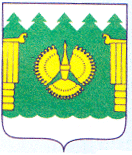 ВВЕДЕНИЕОснованием для разработки схем водоснабжения и водоотведения муниципального образования «Карпогорское» Пинежского района Архангельской области являются: Федеральный закон РФ от 7 декабря 2011 г. № 416-ФЗ «О водоснабжении и водоотведении»;Постановление Правительства РФ от 05.09.2013г. № 782 «О схемах водоснабжения и водоотведения»;Федеральный закон РФ от 03.06.2006 года № 74-ФЗ «Водный кодекс»; Техническое задание на разработку схемы водоснабжения и водоотведения;Генеральный план муниципального образования «Карпогорское» Пинежского муниципального района Архангельской области, утвержденный постановлением министерства строительства и архитектуры Архангельской области "Об утверждении изменений в генеральный план муниципального образования "Карпогорское" Пинежского муниципального района Архангельской области» от 11.12.2020 № 83-п.Схема водоснабжения и водоотведения разработана на период по 2030 год.Схема включает первоочередные мероприятия по развитию централизованных систем водоснабжения и водоотведения, повышению надежности функционирования этих систем.В условиях недостатка собственных средств на проведение работ по модернизации существующих сетей и сооружений, строительству новых объектов, затраты на реализацию мероприятий схемы планируется финансировать за счет денежных средств областного, местного бюджетов и внебюджетных средств.Кроме того, схема предусматривает повышения качества предоставления коммунальных услуг для населения и создания условий для привлечения средств из внебюджетных источников для модернизации объектов коммунальной инфраструктуры.ОБЩИЕ СВЕДЕНИЯОбщие сведения о муниципальном образовании «Карпогорское»Муниципальное образование «Карпогорское»  (Карпогорское сельское поселение) — муниципальное образование в составе Пинежского муниципального района Архангельской области. Административный центр — село Карпогоры. Муниципальное образование расположено в центральной части Пинежского района. Граничит на севере с МО «Междуреченское», на юго-востоке с МО «Веркольское»,  с юга и юго-запада с поселениями «Кеврольское» и «Шилегское» по реке Пинега.Площадь МО составляет 748,41 км2.В состав муниципального образования «Карпогорское» входят населенные пункты: деревня Айнова, деревня Ваймуша, село Карпогоры, деревня Марьина, деревня Шардонемь, деревня Шотова, деревня Церкова. Все населенные пункты расположены на правом берегу реки Пинега.По состоянию на 01.01.2019г. численность населения составляет 6962 человека (с. Карпогоры – 4907 чел., д. Айнова – 96 чел., д. Ваймуша – 788 чел., д. Марьина – 45 чел., д. Церкова – 125 чел., д. Шардонемь – 475 чел.,  д. Шотова – 526 чел.). СХЕМА ВОДОСНАБЖЕНИЯТЕХНИКО–ЭКОНОМИЧЕСКОЕ СОСТОЯНИЕ ЦЕНТРАЛИЗОВАННЫХ СИСТЕМ ВОДОСНАБЖЕНИЯ ПОСЕЛЕНИЯ Описание системы и структуры водоснабжения муниципального образования «Карпогорское» и деление территории поселения на эксплуатационные зоныВодоснабжение как отрасль играет огромную роль в обеспечении жизнедеятельности муниципального образования и требует целенаправленных мероприятий по развитию надежной системы хозяйственно-питьевого водоснабжения. Источниками водоснабжения на территории муниципального образования являются подземные воды карбоновых отложений, сложенные трещиноватыми известняками и доломитами, реже мергелями. Централизованное водоснабжение с. Карпогоры осуществляется от 8 подземных источников водоснабжения (8 действующих артезианских водозаборных скважин), расположенных в границах с. Карпогоры. Вода из артезианских скважин насосами I подъема подается непосредственно в водопроводные сети (от 7 водозаборов с. Карпогоры – 21,135 км, от водозабора на ул. Лесная, д.14 (участок «Рагово») – 2,116 км).Централизованное водоснабжение д. Ваймуша осуществляется от 3 подземных источников водоснабжения (3 артезианские водозаборные скважины), расположенных в границах д. Ваймуша. Вода из трех артезианских скважин насосами I подъема подается непосредственно в водопроводные сети (от водозабора, расположенного на ул. Гагарина,  д. 47 а  – около 0,238 км; от водозабора, расположенного на ул. Совхозная д. 10 б  – около 1,002 км).В д. Ваймуша помимо источников централизованного водоснабжения имеется водозабор на ул. Молодежная,  д. 6 а, состоящий из 1 скважины. Вода из артезианских скважин насосами I подъема подается водоразборную колонку общего пользования. Разводящая сеть отсутствует.Здания, оборудованные внутренними системами водопровода, подключены к наружным сетям водопровода. Население, проживающее в домах, необорудованных внутренним водопроводом, осуществляет разбор воды из уличных водоразборных колонок. Сооружений очистки воды на территории муниципального образования в настоящее время не имеется, водоподготовка не производится. Эксплуатацию систем централизованного водоснабжения на территории МО «Карпогорское»  с 17.04.2020 г. осуществляет муниципальное унитарное предприятие «Пинежское предприятие жилищно-коммунального хозяйства» муниципального образования «Пинежский муниципальный район» на праве хозяйственного ведения.Следует отметить, что на территории муниципального образования широко распространено децентрализованное водоснабжение от индивидуальных скважин. Информация по децентрализованным источникам водоснабжения отсутствует.Остальные населенные пункты муниципального образования снабжаются водой от скважин (которые не имеют разводящей сети) с установленными на них водоразборными колонками. Население, проживающее в отдаленных районах, пользуется водой из шахтных колодцев. Описание территорий МО «Карпогорское», не охваченных централизованными системами водоснабженияНа данный момент в муниципальном образовании имеется ряд населенных пунктов, в которых не осуществляется централизованное водоснабжение: д. Айнова, д. Марьина, д. Шардонемь, д. Шотова, д. Церкова. Численность постоянного населения в вышеперечисленных населенных пунктах на 01.01.2019 г. составляла 1142 человека, или 16,4% от общей численности населения МО «Карпогорское». Описание технологических зон водоснабжения, зон централизованного и нецентрализованного водоснабжения (территорий, на которых водоснабжение осуществляется с использованием централизованных и нецентрализованных систем горячего водоснабжения, систем холодного водоснабжения соответственно) и перечень централизованных систем водоснабженияВ настоящее время на территории муниципального образования «Карпогорское» действует восемь систем централизованного водоснабжения:с. Карпогоры. Восемь водозаборов, расположенных в с. Карпогоры, состоят из 8 действующих артезианских скважин. Вода из артезианской скважины, расположенной по адресу: ул. Лесная (участок «Рагово»), насосом I подъема подается непосредственно в водопроводную сеть,  протяженностью 2,116  км. Вода из прочих артезианских скважин насосами I подъема подается в водопроводную сеть,  протяженностью 21,135 км;д. Ваймуша. Три  водозабора, расположенные в д. Ваймуша, состоят из 3 действующих артезианских скважин. Вода из артезианской скважины, расположенной по адресу: ул. Гагарина насосом I подъема подается непосредственно в водопроводную сеть,  протяженностью 0,238 км. Вода из артезианских скважин, расположенных по адресу ул. Совхозная, д.10 б и ул. Молодежная, д. 6 а, насосом I подъема подается в водопроводную сеть,  протяженностью около 1,002 км. Остальные населенные пункты снабжаются водой скважин с установленными на них водоразборными колонками и шахтных колодцев. Описание результатов технического обследования централизованных систем водоснабженияОписание состояния существующих источников водоснабжения и водозаборных сооруженийГрунтовые воды залегают на глубине от 0,2 до 1,2 м, в долинах рек от 0,3 до 3,0 м, на склонах холмов и в районе плато от 5 до 30 м.С общих гидрогеологических позиций территория расположена в зоне активного водообмена Северо-Двинского артезианского бассейна. Водовмещающими породами являются:а) в четвертичных отложениях – пески, супеси, гравий, галечники, содержащие поровые и порово-пластовые воды;б) в пермских отложениях – трещиноватые алевролиты, песчаники, мергели, трещиноватые и кавернозные известняки, доломиты, гипсы и ангидриты. Они содержат трещинные, трещинно-пластовые, трещинно-карстовые и жильные карстовые воды.Водовмещающие породы обладают преимущественно слабыми фильтрационными свойствами и водообильностью, за исключением песков крупных и средней крупности, гравия и галечников аллювиальных отложений, а также закарстованных карбонатных и сульфатных пород перми. Водоупорными породами являются суглинки и глины четвертичных отложений, имеющие локальное распространение. В связи с отсутствием выдержанного регионального водоупора все водоносные горизонты и комплексы четвертичных и дочетвертичных отложений гидравлически связаны между собой. Воды четвертичных отложений пресные, преимущественно гидрокарбонатные кальциево-магниевые. В гипсах и ангидритах сакмарских и уфимских отложений перми содержатся слабосолоноватые сульфатные кальциевые воды.Питание водоносных горизонтов и комплексов осуществляется в основном за счёт инфильтрации атмосферных осадков и вод поверхностных водоемов, частично за счёт перетекания вод из вышележащих водоносных горизонтов. На территории разведано (1992 г.) Карпогорское месторождение питьевых подземных вод (1985 г.) для обеспечения перспективной водопотребности районного центра – села Карпогоры. Месторождение расположено на правом берегу р. Пинеги в 2-х км к СЗ от села Карпогоры. Эксплуатационные запасы подземных вод составляют 3,42 тыс. м3/сут. Карпогорское месторождение не подготовлено для промышленного освоения, необходимо его доизучение. Месторождение не эксплуатируется.Характеристики артезианских скважин, представлены в таблице 2.1. Характеристики насосного оборудования представлены в таблице 2.2. Таблица 2.1Таблица 2.2Описание существующих сооружений очистки и подготовки воды, включая оценку соответствия применяемой технологической схемы водоподготовки требованиям обеспечения нормативов качества водыСогласно предоставленным протоколам лабораторных исследований питьевой воды централизованного водоснабжения, отобранной из восьми артезианских скважин, качество воды соответствует требованиям СанПиН 2.1.4.1074-01 «Питьевая вода. Гигиенические требования к качеству воды централизованных систем питьевого водоснабжения. Контроль качества».Описание состояния и функционирования существующих насосных централизованных станций, в том числе оценку энергоэффективности подачи воды, которая оценивается как соотношение удельного расхода электрической энергии, необходимой для подачи установленного объема воды, и установленного уровня напора (давления)На территории муниципального образования «Карпогорское» водоснабжение осуществляется подземной водой из артезианских скважин и колодцев. Характеристика насосного оборудования водозаборных узлов представлена в таблице 2.2. С целью сокращения потребления электроэнергии, снижения пусковых токов, предотвращения гидравлических ударов и избыточного давления в магистралях, увеличения срока службы двигателей и трубопроводов в насосных станциях I подъема установлены системы частотного регулирования электроприводов насосных агрегатов, предназначенные для управления режимами работы насосов, выбора рационального режима работы насосной станции. Описание состояния и функционирования водопроводных сетей систем водоснабжения, включая оценку величины износа сетей и определение возможности обеспечения качества воды в процессе транспортировки по этим сетямОбщая протяженность водопроводных распределительных сетей на территории с. Карпогорскы составляет 23,4 км. По состоянию на 01.01.2019 г. 70% трубопроводов требует замены (16,4 км). 80% распределительной системы было создано около 55 лет назад и с тех пор не подвергалась какой-либо значительной реконструкции, чем и объясняется высокий уровень утечек.В соответствии с Приказом Министерства строительства и жилищно-коммунального хозяйства Российской Федерации (Минстрой России) от 5 августа 2014 г. N 437/пр оценка технического состояния водопроводных сетей характеризуется долей ветхих, подлежащих замене сетей и определяется по формуле:где  – протяженность сетей, находящихся в эксплуатации; – протяженность ветхих сетей, находящихся в эксплуатации.Распределительная сеть оснащена водяными колодцами, в которых расположена распределительная и запорная арматура. Колодцы выполнены из кирпича и цемента. Колодцы построены около 55 лет назад и требуют капитального ремонта.Общая протяженность водопроводных распределительных сетей на территории д. Ваймуша составляет 1,2 км. Трубопроводы со сроком эксплуатации свыше 30 лет составляют 100% (1,2 км) от общей протяженности водопроводных сетей, что обусловливает рост аварий и как следствие – утечки и загрязнение водопроводной воды.В с. Карпогоры и д. Ваймуша для жителей домов, не подключенных к системе централизованного водоснабжения, установлены водоразборные колонки, расположенные на открытых пространствах и с учетом климатических условий требующие обогрева. Для обогрева водоразборных колонок используются ленты ЭНГЛ, которые также применяются и на водонапорных башнях. Перечень водоразборных колонок, эксплуатируемых муниципальным унитарным предприятием «Пинежское предприятие жилищно-коммунального хозяйства» муниципального образования «Пинежский муниципальный район» с разбивкой по населенным пунктам представлен в таблице 2.3.Таблица 2.3Функционирование и эксплуатация водопроводных сетей систем централизованного водоснабжения осуществляется на основании «Правил технической эксплуатации систем и сооружений коммунального водоснабжения и канализации», утвержденных приказом Госстроя РФ №168 от 30.12.1999г. Для обеспечения качества воды в процессе ее транспортировки производится постоянной мониторинг на соответствие требованиям СанПиН 2.1.4.1074-01 «Питьевая вода. Гигиенические требования к качеству воды централизованных систем питьевого водоснабжения. Контроль качества».Технические характеристики существующей водопроводной сети приведены в таблице 2.4.Таблица 2.4Описание существующих технических и технологических проблем, возникающих при водоснабжении МО «Карпогорское», анализ исполнения предписаний органов, осуществляющих государственный надзор, муниципальный контроль, об устранении нарушений, влияющих на качество и безопасность водыОсновные проблемы в водоснабжении поселения: Отсутствие (либо ремонт) ограждений зоны санитарной охраны первого пояса:с. Карпогорыартезианские скважины: пер. Энергетиков д. 9, сооружение № 1; ул. Лесная, д. 14, соор. 1; ул. Ленина, д. 55, стр.  1; ул. Победы, д. 26; ул.  Ф. Абрамова, д.55; ул. Ленина, д. 120б; ул. Авиаторов, д.17а,  стр. 1; ул. Победы, д. 4,  сооружение 1.Д. Ваймушаартезианские скважины: ул. Гагарина, д.47а, сооружение 1; ул. Молодежная, д.6а; ул. Совхозная д. 10б.д. Айноваартезианская скважина: ул. Дачная, д. 10.Д. Марьинаартезианская скважина: ул. Лесная, д. 6а.д. Церковаартезианская скважина: ул. Боровая, д.6,д. Шотоваартезианские скважины: ул. Центральная, д.23, сооружение 1, ул. Боровая д.4, стр. 1, ул. Черногорская, д.27.д. Шардонемьартезианская скважина: ул. Центральная, д.127 а.объекты систем водоснабжения, находящиеся в аварийном состоянии:с. Карпогорыводонапорные башни: пер. Энергетиков д. 9, соор. 1; ул. Северная, д. 2, стр. 2; ул. Ленина, д. 55; ул. Победы, д.26; ул.  Ф. Абрамова, д.55; ул. Победы, д. 4;водонасосные станции:  ул. Ленина, д. 120б, соор. 1; ул. Авиаторов, д.17а.д. Ваймушаводонапорные башни: ул. Гагарина, д.47а; ул. Молодежная, д.6а; ул. Совхозная д. 10б.д. Айноваводонапорная башня: ул. Дачная, д. 10,д. Марьинаводонапорная башня: ул. Лесная, д. 6а.д. Церковаводонасосная станция: ул. Боровая, д.6,д. Шотоваводонапорные башни: ул. Центральная, д.23,  сооружение № 1, ул. Боровая д.4, стр. 1, ул. Черногорская, д.27.д. Шардонемьводонапорная башня: ул. Центральная, д.127 а.отсутствие резервных источников электропитания артезианских скважин:с. Карпогоры:пер. Энергетиков д. 9, сооружение № 1; ул. Лесная, д. 14, сооружение 1; ул. Ленина, д. 55; ул. Победы, д. 26; ул.  Ф. Абрамова, д.55; ул. Ленина, д. 120б; ул. Авиаторов, д.17а, строение 1; ул. Победы, д. 4,  соор. № 1.Д. Ваймуша:ул. Гагарина, д.47а, сооружение 1; ул. Молодежная, д.6а;д. Айнова:ул. Дачная, д. 10,д. Марьинаул. Лесная, д. 6а.д. Церковаул. Боровая, д.6,д. Шотоваул. Боровая д.4, стр. 1, ул. Центральная, д.23, сооружение 1, ул. Черногорская, д.27;д. Шардонемьул. Центральная, д.127 а.старение сетей водоснабжения и запорной арматуры, что обусловливает рост аварий и как следствие — утечки и загрязнение водопроводной воды. Предписания органов, осуществляющих государственный надзор, муниципальный контроль, об устранении нарушений, влияющих на качество и безопасность воды, в настоящее время отсутствуют.Описание централизованной системы горячего водоснабжения с использованием закрытых систем горячего водоснабжения, отражающее технологические особенности указанной системыНа территории муниципального образования централизованное горячее водоснабжение с использованием закрытых систем горячего водоснабжения не осуществляется.  Существующие технические и технологические решения по предотвращению замерзания воды применительно к территории распространения вечномерзлых грунтовТерритория муниципального образования «Карпогорское» не относится к районам распространения вечномерзлых грунтов, в связи с чем отсутствуют технические и технологические решения по предотвращению замерзания воды. Перечень лиц, владеющих объектами централизованной системы водоснабженияПеречень лиц, владеющих объектами централизованной системы водоснабжения, приведен в таблице 2.5.Таблица 2.5 НАПРАВЛЕНИЯ РАЗВИТИЯ ЦЕНТРАЛИЗОВАННЫХ СИСТЕМ ВОДОСНАБЖЕНИЯ Основные направления, принципы, задачи и целевые показатели развития централизованных систем водоснабжения Раздел «Водоснабжение» схемы водоснабжения и водоотведения муниципального образования «Карпогорское» на период по 2030 год разработан в целях реализации государственной политики в сфере водоснабжения, направленной на обеспечение охраны здоровья населения и улучшения качества жизни населения путем обеспечения бесперебойной подачи гарантированно безопасной питьевой воды потребителям с учетом развития и преобразования территорий поселения. Принципами развития централизованной системы водоснабжения муниципального образования являются:-	постоянное улучшение качества предоставления услуг водоснабжения потребителям (абонентам); -	удовлетворение потребности в обеспечении услугой водоснабжения новых объектов строительства; -	постоянное совершенствование схемы водоснабжения на основе последовательного планирования развития системы водоснабжения, реализации плановых мероприятий, проверки результатов реализации и своевременной корректировки технических решений и мероприятий. Основные задачи развития системы водоснабжения: обновление основного оборудования объектов водопроводного хозяйства, поддержание на уровне нормативного износа и снижения степени износа основных производственных фондов комплекса с целью обеспечения качества воды, поставляемой потребителям, повышения надежности водоснабжения и снижения аварийности;соблюдение технологических, экологических и санитарно-эпидемиологических требований при заборе, подготовке и подаче питьевой воды потребителям;внедрение мероприятий по энергосбережению и повышению энергетической эффективности систем водоснабжения, включая приборный учет количества воды, забираемый из источника питьевого водоснабжения, количества подаваемой и расходуемой воды.Базовые значения целевых показателей за 2019 год представлены в таблице 2.6.Таблица 2.6 Сценарии развития централизованных систем водоснабжения в зависимости от сценариев развития муниципального образования Исходя из существующего состояния систем водоснабжения и перспектив развития территорий поселения направления развития централизованных систем водоснабжения включают: с. Карпогоры:строительство станции II подъема и РЧВ, в том числе разработка рабочего проекта;подключение новой застройки к существующей системе централизованного водоснабжения;тампонаж существующих скважин в с. Карпогоры;реконструкция существующей водопроводной сети (замена участков: от ул. Победы до ул. Мелиораторов (d=150 мм, l=1500 м); от скважины на ул. Ленина, д. 120б, соор. 1до ул. Быстрова д. 78; от скважины по ул. Ф.Абрамова, д. 55 до ул. Ф.Абрамова, д. 1а (d=125 мм, l=2300 м); от скважины на ул. Авиаторов, д. 17а до ул. Победы, д. 50; по ул. Октябрьская, по ул. Комсомольская, по ул. Пионерская (d=100 мм, l=4200 м);реконструкция ограждений зон санитарной охраны первого пояса, включая  разработку рабочих проектов (пер. Энергетиков д. 9, соор. 1; ул. Лесная, д. 14, соор. 1; ул. Ленина, д. 55; ул. Победы, д. 26; ул.  Ф. Абрамова, д.55; ул. Ленина, д. 120б;  ул. Победы, д. 4, соор. 1);строительство ограждения зоны санитарной охраны первого пояса, включая  разработку рабочего проекта (ул. Авиаторов, д.17а, строение 1);обеспечение артезианских скважин резервными источниками электропитания;реконструкция водоразборных колонок (установка автоматизированных водоразборных колонок).Д. Ваймуша:реконструкция ограждений зоны санитарной охраны первого пояса, включая  разработку рабочих проектов (ул. Молодежная, д.6а, ул. Гагарина, д.47а, соор. 1, ул. Совхозная д. 10б);обеспечение артезианских скважин резервными источниками электропитания;реконструкция водоразбоных колонок (установка автоматизированных водоразборных колонок);реконструкция существующей водопроводной сети с заменой участков (d=100 мм, l=400 м).д. Айнова:реконструкция водонапорной башни (замена на насосную станцию с гидроаккумулятором) в д. Айнова (ул. Дачная, д. 10);строительство ограждения зоны санитарной охраны первого пояса , включая  разработку рабочего проекта в д. Айнова (ул. Дачная, д. 10);обеспечение артезианской скважины резервным источникам электропитания;д. Марьина:реконструкция водонапорной башни (замена на насосную станцию с гидроаккумулятором) в д. Марьина (ул. Лесная, д. 6а);строительство ограждения зоны санитарной охраны первого пояса , включая  разработку рабочего проекта в д. Марьина (ул. Лесная, д. 6а);обеспечение артезианской скважины резервным источникам электропитания;д. Церкова:реконструкция водозаборной скважины (установка насосной станции с гидроаккумулятором) в д. Церкова (ул. Боровая, д.6);строительство ограждения зоны санитарной охраны первого пояса , включая  разработку рабочего проекта в д. Церкова (ул. Боровая, д.6);обеспечение артезианской скважины резервным источникам электропитания;д. Шотова:реконструкция водонапорной башни (замена на насосную станцию с гидроаккумулятором) в д. Шотова, ул. (ул. Центральная, д.23, сооружение 1, ул. Боровая д.4, ул. Черногорская, д.27);строительство ограждений зоны санитарной охраны первого пояса , включая  разработку рабочих проектов в д. Шотова (ул. Центральная, д.23, сооружение 1, ул. Боровая д.4, ул. Черногорская, д.27);обеспечение артезианских скважин резервными источниками электропитания;д. Шардонемь:реконструкция водонапорной башни (замена на насосную станцию с гидроаккумулятором) в д. Шардонемь, ул. Центральная, д.127а;строительство ограждения зоны санитарной охраны первого пояса , включая  разработку рабочего проекта в д. Шардонемь ул. Центральная, д.127а;обеспечение артезианской скважины резервным источникам электропитания;В результате реализации мероприятий предполагается:- повышение качества предоставляемых жилищно-коммунальных услуг, рост обеспеченности населения питьевой водой, соответствующей установленным нормативным требованиям, снижение количества аварийных ремонтов водопроводных сетей и оборудования за счет обновления и улучшения надежности работы инженерных сетей жилищно-коммунального хозяйства;- снижение нерациональных затрат предприятий отрасли ЖКХ при предоставлении жилищно-коммунальных услуг;- создание экономических условий по стимулированию предприятий ЖКХ к эффективному и рациональному хозяйствованию, совершенствованию тарифной политики, а также максимальное использование собственных ресурсов и возможностей для качественного, устойчивого, экономически выгодного и социально приемлемого обслуживания потребителей.БАЛАНС ВОДОСНАБЖЕНИЯ И ПОТРЕБЛЕНИЯ ВОДЫ Общий баланс подачи и реализации воды, включая оценку 
и анализ структурных составляющих неучтенных расходов и потерь воды при ее производстве и транспортировкеОбщий водный баланс подачи и реализации воды на территории поселения представлен в таблице 2.7.Таблица 2.7 Территориальный водный баланс подачи воды по зонам действия водопроводных сооружений (годовой и в сутки максимального водопотребления)Информация о структуре баланса подачи воды по территориальным зонам не предоставлена. Структурный водный баланс реализации воды по группам потребителейСтруктура водного баланса реализации воды по группам потребителей представлена в таблице 2.8. Таблица 2.8Сведения о фактическом потреблении населением воды исходя из статистических и расчетных данных и сведений о действующих нормативах потребления коммунальных услугВ настоящее время на территории муниципального образования «Карпогорское» действуют нормативы потребления коммунальных услуг по холодному и горячему водоснабжению и водоотведению в жилых помещениях в многоквартирных домах, жилых домах и на общедомовые нужды в многоквартирных домах, расположенных на территории муниципального образования «Пинежский муниципальный район», утвержденные постановлением Правительства Архангельской области Министерством топливно-энергетического комплекса и жилищно-коммунального хозяйства Архангельской области от 24.09.2018 № 59-пн «О внесении изменений в постановление министерства энергетики и связи Архангельской области от 30 августа 2012 года № 56-пн».Расчет удельного потребления воды населением, представлен в таблице 2.9.Таблица 2.9Величины удельного водопотребления находятся в пределах существующих норм.  Описание существующей системы коммерческого учета воды и планов по установке приборов учетаВ соответствии с Федеральным законом Российской Федерации от 23 ноября 2009 года № 261-ФЗ «Об энергосбережении и о повышении энергетической эффективности и о внесении изменений в отдельные законодательные акты Российской Федерации» в Архангельской области разработана долгосрочная целевая программа «Энергосбережение и повышение энергетической эффективности на территории Архангельской области на 2010-2020 годы». Программа утверждена постановлением правительства Архангельской области от 27.08.2010 №210-пп.Сведения о наличии (или отсутствии) приборов учета воды на скважинах указаны в таблице 2.1. По состоянию на 01 июля 2020 г. количество приборов учета составляет:население – 993 ед.бюджетофинансируемые потребители – 12 ед. прочие потребители – 15 ед. Анализ резервов и дефицитов производственных мощностей системы водоснабжения поселенияЗапас производственной мощности водозаборных сооружений представлен в таблице 2.10.Таблица 2.10 Прогнозный баланс потребления воды на срок не менее 10 лет с учетом сценария развития МО «Карпогорское» на основании расхода воды в соответствии со СниП 2.04.02-84 и СниП 2.04.01-85, а также исходя из текущего объема потребления воды населением и его динамики с учетом перспективы развития и изменения состава и структуры застройкиПрогнозный баланс потребления воды выполнен исходя из перспективной численности населения в соответствии с генеральный план муниципального образования «Карпогорское» Пинежского муниципального района Архангельской области, утвержденный постановлением министерства строительства и архитектуры Архангельской области "Об утверждении изменений в генеральный план муниципального образования "Карпогорское" Пинежского муниципального района Архангельской области» от 11.12.2020 № 83-п.Удельные среднесуточные (за год) нормы водопотребления принимаются в соответствии с СП 31.13330.2012. Удельное водопотребление включает расходы воды на хозяйственно питьевые нужды в жилых и общественных зданиях.При расчете общего водопотребления для населенных пунктов, в связи с отсутствием данных и стадией проектирования, согласно примечанию 3, таблицы 1, СП 31.13330.2012 – количество воды на неучтенные расходы принято дополнительно, в процентном отношении от суммарного расхода воды на хозяйственно-питьевые нужды населенных пунктов в размере 15%. В связи с отсутствием данных о площадях по видам благоустройства, учтено примечание 1 таблицы 3 СП 31.13330.2012 – удельное среднесуточное за поливочный сезон потребление воды на поливку в расчете на одного жителя принято 70 л/сут, с учетом климатических условий, мощности источника водоснабжения, степени благоустройства населенных пунктов. Количество поливок принято 1 раз в сутки. Продолжительность поливного периода принята в размене 90 дней.Расчетный (средний за год) суточный расход воды на хозяйственно-питьевые нужды определен в соответствии с п. 3.2. СП 31.13330.2012. Водопотребление определено по укрупненным показателям и должно уточняться на последующих стадиях проектирования. Прогнозный баланс водопотребления с учетом сценария развития Карпогорского сельского полселения представлен в таблице 2.11.Таблица 2.11 Описание централизованной системы горячего водоснабжения с использованием закрытых систем горячего водоснабжения, отражающее технологические особенности указанной системы.На территории муниципального образования централизованное горячее водоснабжение с использованием закрытых систем горячего водоснабжения не осуществляется.  Сведения о фактическом и ожидаемом потреблении воды (годовое, среднесуточное, максимальное суточное)Сведения о фактическом и ожидаемом потреблении воды представлены в таблице 2.12.2.3.10. Описание территориальной структуры потребления горячей, питьевой, технической водыТерриториальная структура потребления воды представлена в таблице 2.12 (среднесуточный (за 2019 г.) объем потребляемой воды, м3/сут) и 2.3 (среднесуточный (за 2030 г.) объем потребляемой воды, м3/сут).Таблица 2.122.3.11. Прогноз распределения расходов воды на водоснабжение по типам абонентов исходя из фактических расходов воды с учетом данных о перспективном потреблении воды абонентамиПрогноз распределения расходов воды на водоснабжение по типам абонентов представлен в таблице 2.11. 2.3.12. Сведения о фактических и планируемых потерях воды при ее транспортировке (годовые, среднесуточные значения)Сведения о фактических потерях воды при ее транспортировке по системам водоснабжения отсутствуют. Планируемые потери воды при ее транспортировке приняты в размене 80% (2019 г.) и 30% (2030 г.) от общего объема воды, поданной в сеть. Сведения о планируемых потерях воды при ее транспортировке по системам водоснабжения представлены в таблице 2.13.В д. Айнова, д. Марьина, д. Церкова, д. Шардонемь, д. Шотова предусматривается децентрализованное водоснабжение.Таблица 2.13Перспективные балансы водоснабжения и водоотведения (общий – баланс подачи и реализации воды, территориальный – баланс подачи воды по технологическим зонам водоснабжения, структурный – баланс реализации воды по группам абонентов)Общий баланс подачи и реализации воды (в т.ч. баланс подачи воды по технологическим зонам водоснабжения) представлен в таблице 2.14. Структурный баланс реализации воды по группам абонентов представлен в таблице 2.11.Таблица 2.14 Расчет требуемой мощности водозаборных и очистных сооружений исходя из данных о перспективном потреблении воды и величины потерь воды при ее транспортировке с указанием требуемых объемов подачи и потребления воды, дефицита (резерва) мощностей по технологическим зонам с разбивкой по годамСогласно п 7.7 СП 31.13330.2012 Водозаборные сооружения, водоводы, станции водоподготовки должны, как правило, рассчитываться на средний часовой расход в сутки максимального водопотребления.Расчет требуемой мощности водозаборных сооружений представлен в таблице 2.15. Из которой следует, что мощности существующих источников водоснабжения в д. Ваймуша, д. Айнова, д. Марьина, д. Церкова д. Шотова достаточно для покрытия перспективных нагрузок на период до 2030 года. Водоснабжение в д. Шардонемь предполагается из децентрализованных источников водоснабжения – индивидуальных скважин и шахтных колодцев.Таблица 2.15 Наименование организации, наделенной статусом гарантирующей организацииВ соответствии со статьей 8 Федерального закона от 07.12.2011 № 416-ФЗ «О водоснабжении и водоотведении» Правительство Российской Федерации сформировало новые Правила организации водоснабжения, предписывающие организацию единой гарантирующей организации. Организация, осуществляющая водоснабжение и эксплуатирующая водопроводные сети, наделяется статусом гарантирующей организации, если к водопроводным сетям этой организации присоединено наибольшее количество абонентов из всех организаций, осуществляющих водоснабжение. Органы местного самоуправления поселений, городских округов для каждой централизованной системы водоснабжения определяют гарантирующую организацию и устанавливают зоны ее деятельности. Наименования организаций, которые органом местного самоуправления в соответствии с п.3 ст. 12 Федерального закона № 416-ФЗ рекомендуется наделить статусом гарантирующей организации, представлены в таблице 2.16.Таблица 2.16ПРЕДЛОЖЕНИЯ ПО СТРОИТЕЛЬСТВУ, РЕКОНСТРУКЦИИ И МОДЕРНИЗАЦИИ ОБЪЕКТОВ СИСТЕМ ВОДОСНАБЖЕНИЯРаздел формируется с учетом планов мероприятий по приведению качества питьевой воды в соответствие с установленными требованиями, решений органов местного самоуправления о прекращении горячего водоснабжения с использованием открытых систем теплоснабжения (горячего водоснабжения) и о переводе абонентов, объекты которых подключены (технологически присоединены) к таким системам, на иные системы горячего водоснабжения (при наличии такого решения). Перечень основных мероприятий по реализации схем водоснабжения с разбивкой по годамПеречень основных мероприятий по реализации схем водоснабжения с разбивкой по годам представлен в таблице 2.17.Таблица 2.17 Технические обоснования основных мероприятий по реализации схем водоснабженияТехнические обоснования основных мероприятий по реализации схем водоснабжения представлены в таблице 2.18.Таблица 2.18 Сведения о вновь строящихся, реконструируемых и предлагаемых к выводу из эксплуатации объектах систем водоснабженияСведения о вновь строящихся и реконструируемых объектах систем централизованного водоснабжения представлены в таблице 2.17. Сведения о развитии систем диспетчеризации, телемеханизации и систем управления режимами водоснабжения на объектах организаций осуществляющих водоснабжениеПри создании систем управления комплексами водоснабжения предусматриваются замена водоподъемных агрегатов, установка систем частотного регулирования электроприводов насосных агрегатов и создание контрольно-измерительных систем с внедрением автоматизированного управления станциями на основании мониторинга напоров в сети. Сведения об оснащенности зданий, строений, сооружений приборами учета воды и их применении при осуществлении расчетов за потребленную водуСведения об оснащенности зданий, строений, сооружений приборами учета воды не предоставлены. Описание вариантов маршрутов прохождения трубопроводов (трасс) по территории муниципального образованияСхема сетей водоснабжения МО «Карпогорское» в электронном варианте прилагается. Месторасположение существующих объектов систем водоснабжения на карте нанесены условно, размещение планируемых объектов (трубопроводов) будет уточняться и детально прорабатываться на следующих стадиях проектирования. Рекомендации о месте размещения насосных станций, резервуаров, водонапорных башенСхема водоснабжения МО «Карпогорское» в электронном варианте прилагается. Месторасположение существующих объектов систем водоснабжения на карте нанесены условно, размещение планируемых объектов (насосных станций, резервуаров, водонапорных башен) будет уточняться и детально прорабатываться на следующих стадиях проектирования. Границы планируемых зон размещения объектов централизованных систем водоснабженияСхема водоснабжения МО «Карпогорское» в электронном варианте прилагается. Месторасположение существующих объектов систем водоснабжения на карте нанесены условно, размещение планируемых объектов будет уточняться и детально прорабатываться на следующих стадиях проектирования. Карты (схемы) существующего и планируемого размещения объектов централизованных систем горячего, холодного водоснабженияСхема расположения объектов систем водоснабжения МО «Карпогорское» в электронном варианте прилагается. Месторасположение существующих объектов систем водоснабжения на карте нанесены условно, размещение планируемых объектов будет уточняться и детально прорабатываться на следующих стадиях проектирования.ЭКОЛОГИЧЕСКИЕ АСПЕКТЫ МЕРОПРИЯТИЙ ПО СТРОИТЕЛЬСТВУ, РЕКОНСТРУКЦИИ И МОДЕРНИЗАЦИИ ОБЪЕКТОВ ЦЕНТРАЛИЗОВАННЫХ СИСТЕМ ВОДОСНАБЖЕНИЯ На водный бассейн предлагаемых к строительству и реконструкции объектов централизованных систем водоснабжения при сбросе (утилизации) промывных водВ связи с отсутствием на территории муниципального образования сооружений очистки воды, промывные воды не образуются. На окружающую среду при реализации мероприятий по снабжению и хранению химических реагентов, используемых в водоподготовке (хлор и др.)Сооружений очистки воды на территории муниципального образования в настоящее время не имеется, водоподготовка не производится.ОЦЕНКА ОБЪЕМОВ КАПИТАЛЬНЫХ ВЛОЖЕНИЙ В СТРОИТЕЛЬСТВО, РЕКОНСТРУКЦИЮ И МОДЕРНИЗАЦИЮ ОБЪЕКТОВ ЦЕНТРАЛИЗОВАННЫХ СИСТЕМ ВОДОСНАБЖЕНИЯОценка объемов капитальных вложений в строительство, реконструкцию и модернизацию объектов централизованных систем водоснабжения представлена в таблице 2.19.Таблица 2.19Примечание: объем инвестиций необходимо уточнять по факту принятия решения о строительстве или реконструкции каждого объекта в индивидуальном порядке, кроме того объем средств будет уточняться после доведения лимитов бюджетных обязательств из бюджетов всех уровней на очередной финансовый год и плановый период. ПЛАНОВЫЕ ЗНАЧЕНИЯ ПОКАЗАТЕЛЕЙ РАЗВИТИЯ ЦЕНТРАЛИЗОВАННЫХ СИСТЕМ ВОДОСНАБЖЕНИЯДинамика плановых  показателей развития централизованной системы представлена в таблице 2.20.Таблица 2.20ПЕРЕЧЕНЬ ВЫЯВЛЕННЫХ БЕСХОЗЯЙНЫХ ОБЪЕКТОВ ЦЕНТРАЛИЗОВАННЫХ СИСТЕМ ВОДОСНАБЖЕНИЯБесхозяйных объектов централизованных систем водоснабжения на территории муниципального образования «Карпогорское» не выявлено.СХЕМА ВОДООТВЕДЕНИЯСУЩЕСТВУЮЩЕЕ ПОЛОЖЕНИЕ В СФЕРЕ ВОДООТВЕДЕНИЯ МУНИЦИПАЛЬНОГО ОБРАЗОВАНИЯ «КАРПОГОРСКОЕ» Описание структуры системы сбора, очистки и отведения сточных вод на территории МО «Карпогорское» и деление территории поселения на эксплуатационные зоныНа территории муниципального образования «Карпогорское» система централизованного водоотведения представлена только в части с. Карпогоры (охватывает 6,8% жителей села). Система водоотведения осуществляет сбор, транспортировку, очистку, обеззараживание сточных вод, поступающих от жилых и общественных зданий села, включает в себя:Система водоотведения (с. Карпогоры):- очистные сооружения; - канализационный коллектор;- канализационная насосная станция и напорный коллектор;- самотечные канализационные сети – 5,047 км;Наружная канализационная сеть:- септик;- канализационная сеть – 0,190 км.В муниципальном образовании «Карпогорское» можно выделить 1 эксплуатационную зону:- зона обслуживания Пинежское МП ЖКХ.На территориях сельского поселения, неохваченных системами централизованного водоотведения используются компактные установки полной биологической очистки, выгреба и сливные емкости, реконструированные и выполненные из водонепроницаемых материалов с гидроизоляцией. Описание результатов технического обследования централизованной системы водоотведения, включая описание существующих канализационных очистных сооружений, в том числе оценку соответствия применяемой технологической схемы очистки сточных вод требованиям обеспечения нормативов качества очистки сточных вод, определение существующего дефицита (резерва) мощностей сооружений и описание локальных очистных сооружений, создаваемых абонентамиОбщая информация по очистным сооружениям канализации, расположенным на территории муниципального образования представлена в таблице 3.1.Таблица 3.1Сведения о производительности очистных сооружений канализации МО «Карпогорское» представлены в таблице 3.2.Таблица 3.2Сведения о составе КОС представлены в таблице 3.3.Таблица 3.3При вводе в эксплуатацию сооружений КОС (1976 г.) не был построен, предусматриваемый проектом отстойник I ступени. Канализационные очистные сооружения с. Карпогоры требуют апитального ремонта и модернизации. Качество поступающих на очистку и очищенных сточных вод проверяется лабораторией. Результаты КХА проб сточных вод, отобранных в 2019 году представлены в таблице 3.4.Таблица 3.4На территориях сельского поселения, неохваченных системами централизованного водоотведения используются компактные установки полной биологической очистки, выгреба и сливные емкости. Описание технологических зон водоотведения, зон централизованного и нецентрализованного водоотведения (территорий, на которых водоотведение осуществляется с использованием централизованных и нецентрализованных систем водоотведения) и перечень централизованных систем водоотведенияСистема централизованного водоотведения муниципального образования «Карпогорское» представлена одной технологической зоной:зона действия системы централизованного водоотведения с. Карпогоры.Часть сточных вод отводится самотеком непосредственно на очистные сооружения с. Карпогоры, остальные стоки самотеком поступают в приемный резервуар КНС, и далее по напорному коллектору подаются на очистку.На территориях муниципального образования, не охваченных системами централизованного водоотведения, используются компактные установки полной биологической очистки, выгреба и сливные емкости. Описание технической возможности утилизации осадков сточных вод на очистных сооружениях существующей централизованной системы водоотведенияОбработка осадка включает сбраживание и обезвоживание на иловых полях. Метан, который получается в результате сбраживания, выпускается в воздух. Возможности нового илового поля являются достаточными для обезвоживания осадка.  Описание состояния и функционирования канализационных коллекторов и сетей, сооружений на них, включая оценку их износа и определение возможности обеспечения отвода и очистки сточных вод на существующих объектах централизованной системы водоотведенияОбщая протяженность канализационной сети с. Карпогоры составляет около 5,237 км. Трубопроводы со сроком эксплуатации свыше 30 лет составляют 100% (5,237 км) от общей протяженности канализационных сетей, что обусловливает рост аварий и как следствие — массовый выброс загрязняющих веществ и ухудшение санитарно-эпидемиологической обстановки. Прокладка некоторых участков коллекторов в очень глубоких траншеях вызывает проблемы с техническим обслуживанием.В настоящее время сточные воды от производственной зоны села, приходится перевозить в систему централизованной канализации с. Карпогоры (из канализационных колодцев на очистные сооружения) цистернами (автомобили марки ГАЗ (ассенизаторские)), так как самотечный коллектор по ул. Ф. Абрамова (1,7 км)  не функционирует.Технические характеристики канализационных сетей эксплуатируемых Пинежское МП ЖКХ представлены в таблице 3.5.Информация по канализационной насосной станции (КНС) представлена в таблице 3.6.Таблица 3.5Таблица 3.6 Оценка безопасности и надежности объектов централизованной системы водоотведения и их управляемостиТрубопроводы со сроком эксплуатации свыше 30 лет составляют 100% (5,237 км) от общей протяженности канализационных сетей. Канализационные очистные сооружения требуют проведения капитального ремонта и модернизации. В связи с этим можно дать низкую оценку безопасности системы водоотведения в целом. Поскольку высокий износ оборудования во время повышенных нагрузок на систему водоотведения и очистки стоков может привести к выводу оборудования из строя. Оценка воздействия сбросов сточных вод через централизованную систему водоотведения на окружающую средуВ соответствии со статьей 3 Федерального закона от 10.01.2002 № 7-ФЗ «Об охране окружающей среды» соблюдение права человека на благоприятную окружающую среду и обеспечение благоприятных условий жизнедеятельности человека являются одними из основных принципов охраны окружающей среды при осуществлении органами государственной власти, местного самоуправления, юридическими и физическими лицами хозяйственной и иной деятельности, оказывающими воздействие на окружающую среду.Система водоотведения сама по себе направлена на снижение вредного воздействия хозяйственной деятельности на окружающую среду. В то же время, как любая производственная деятельность, водоотведение может оказывать на окружающую среду вредное воздействие. При сборе, очистке и сбросе сточных вод воздействие заключается: в изъятии компонентов природной среды – воды, для обеспечения функционирования системы водоотведения (для технологических нужд);в загрязнении окружающей среды выбросами и сбросами веществ, микроорганизмов, отходов, утечках сточных вод при транспортировке;в физических воздействиях (тепловом, электромагнитном, шумовом, вибрационном). В технологическом процессе водоотведения образуются: отходы (осадки) при механической и биологической очистке сточных вод;отходы (осадки) от реагентной очистки сточных вод и иные отходы (осадки) при обработке. Согласно статье 22 ФЗ от 10.01.2002 № 7-ФЗ в целях предотвращения негативного воздействия на окружающую среду хозяйственной и иной деятельности для природопользователей устанавливаются, в том числе нормативы допустимых выбросов и сбросов веществ и микроорганизмов, за превышение которых они несут ответственность в соответствии с законодательством. Описание территорий муниципального образования, не охваченных централизованной системой водоотведенияВладельцы индивидуальных жилых домов, а также многоквартирные дома используют компактные установки биологической очистки на придомовых земельных участках. Существующие приусадебные выгреба, сливные емкости реконструированы.Данные сточные воды планируется перевозить цистернами на очистные сооружения (по договорам с перевозчиками) для биологической очистки.На данный момент в муниципальном образовании «Карпогорское» централизованнее водоотведение не осуществляется в: д. Айнова, д. Ваймуша, д. Марьина, д. Шардонемь, д. Шотова и частично в с. Карпогоры. ОПИСАНИЕ СУЩЕСТВУЮЩИХ ТЕХНИЧЕСКИХ И ТЕХНОЛОГИЧЕСКИХ ПРОБЛЕМ СИСТЕМЫ ВОДООТВЕДЕНИЯ МУНИЦИПАЛЬНОГО ОБРАЗОВАНИЯТехнические и технологические проблемы систем водоотведения МО «Карпогорское»:действующие КОС с. Карпогоры требуют проведения капитального ремонта;нефункционирующий самотечный канализационный коллектор по ул. Ф. Абрамова;старение сетей водоотведения, трубопроводы со сроком эксплуатации свыше 30 лет составляют 100% (5,237 км) от общей протяженности канализационных сетей;стоки от жителей д. Айнова, д. Ваймуша, д. Марьина, д. Шардонемь, д. Шотова и частично с. Карпогоры поступают на рельеф без очистки и являются источником загрязнения почвы и подземных вод.Предписания органов, осуществляющих государственный надзор, муниципальный контроль, об устранении нарушений, влияющих на качество и безопасность воды, в настоящее время отсутствуют.БАЛАНСЫ СТОЧНЫХ ВОД В СИСТЕМЕ ВОДООТВЕДЕНИЯ Баланс поступления сточных вод в централизованную систему водоотведения и отведения стоков по технологическим зонам водоотведенияОбщий баланс поступления сточных вод в централизованную систему водоотведения с. Карпогоры представлен в таблице 3.7.Таблица 3.7 Оценка фактического притока неорганизованного стока (сточных вод, поступающих по поверхности рельефа местности) по технологическим зонам водоотведенияИнформация об объемах притока неорганизованного стока отсутствует. Сведения об оснащенности зданий, строений, сооружений приборами учета принимаемых сточных вод и их применении при осуществлении коммерческих расчетов Учёт количества сточных вод поступающих в систему централизованного водоотведения ведется по нормам водоотведения. Приборы учета принимаемых сточных вод отсутствуют. Результаты ретроспективного анализа за последние 10 лет балансов поступления сточных вод в централизованную систему водоотведения по технологическим зонам водоотведения и по поселениям, городским округам с выделением зон дефицитов и резервов производственных мощностейИнформация по балансам поступления сточных вод в системы централизованного водоотведения по технологическим зонам водоотведения муниципального образования за последние 10 лет отсутствует. Выполнение ретроспективного анализа невозможно. Фактическое поступление сточных вод за 2019 г. представлено в таблице 3.7. Прогнозные балансы поступления сточных вод в централизованную систему водоотведения и отведения стоков по технологическим зонам водоотведения на срок не менее 10 лет с учетом различных сценариев развития поселенияПрогнозный баланс поступления сточных вод в централизованную систему водоотведения с. Карпогоры выполнен исходя из перспективной численности населения, поживающего в жилых домах с централизованным водоотведением (9,5%).Согласно п. 5.1.1 СП 32.133302012 расчетное удельное среднесуточное (за год) водоотведение бытовых сточных вод от жилых зданий следует принимать равным расчетному удельному среднесуточному (за год) водопотреблению согласно СП 31.13330 без учета расхода воды на полив территорий и зеленых насаждений.При расчете общего водоотведения для населенных пунктов, в связи с отсутствием данных и стадией проектирования, согласно п.5.1.5 СП 32.13330.2012 – количество сточных вод на неучтенные расходы принято дополнительно, в процентном отношении от суммарного среднесуточного водоотведения населенного пункта в размере 6%. Расчетные общие расходы сточных вод определены по укрупненным показателям и должны уточняться на последующих стадиях проектирования. Прогнозные балансы поступления сточных вод в централизованные системы водоотведения по технологическим зонам муниципального образования «Карпогорское» представлены в таблице 3.8.Таблица 3.8ПРОГНОЗ ОБЪЕМА СТОЧНЫХ ВОД Сведения о фактическом и ожидаемом поступлении сточных вод в централизованную систему водоотведенияСведения о фактическом и ожидаемом поступлении сточных вод в систему централизованного водоотведения представлены в таблицах 3.7 и 3.8. Описание структуры централизованной системы водоотведения (эксплуатационные и технологические зоны)Система централизованного водоотведения муниципального образования «Карпогорское» представлена одной технологическими зонами:зона действия системы централизованного водоотведения с. Карпогоры.И одной эксплуатационной зоной:зона обслуживания Пинежское МП ЖКХ. Расчет требуемой мощности очистных сооружений исходя из данных о расчетном расходе сточных вод, дефицита (резерва) мощностей по технологическим зонам сооружений водоотведения с разбивкой по годамСогласно п. 5.1.10 СП 32.13330.2012 сооружения канализации должны быть рассчитаны на пропуск суммарного расчетного максимального расхода и дополнительного притока поверхностных и грунтовых вод, неорганизованно поступающего в самотечные сети канализации через неплотности люков колодцев и за счет инфильтрации грунтовых вод.В связи с отсутствием данных и стадией проектирования, согласно п.5.1.10 СП 32.13330.2012 величина дополнительного притока , л/с, определяется по формулегде  – общая длина самотечных трубопроводов до рассчитываемого сооружения (створа трубопровода), км; – величина максимального суточного количества осадков, мм (по СП 131.13330).Расчет требуемой мощности очистных сооружений представлен в таблице 3.9.Таблица 3.9 Результаты анализа гидравлических режимов и режимов работы элементов централизованной системы водоотведенияРезультаты анализа гидравлических режимов элементов централизованной системы водоотведения возможно произвести на основании результатов гидравлического расчета системы водоотведения муниципального образования. В соответствии с Постановлением Правительства РФ от 05.09.2013 N 782 «О схемах водоснабжения и водоотведения» (вместе с «Правилами разработки и утверждения схем водоснабжения и водоотведения», «Требованиями к содержанию схем водоснабжения и водоотведения»), гидравлические расчеты централизованной системы водоотведения производится на основании электронной модели систем водоснабжения и (или) водоотведения. Целью гидравлического расчета является определение пропускной способности существующих трубопроводов, уклонов трубопровода, скорости движения жидкости, степени наполнения и глубины заложения трубопроводов. В соответствии с п. 11 Постановления Правительства РФ от 05.09.2013 N 782 электронная модель систем водоснабжения и (или) водоотведения разрабатывается для поселений, городских округов с населением 150 тыс. человек и более. Анализ резервов производственных мощностей очистных сооружений системы водоотведения и возможности расширения зоны их действияПропускная способность существующих очистных сооружений, а также расчетные расходы сточных вод с указанием резервов (+) / дефицитов (-) мощности представлены в таблице 3.10.Таблица 3.10ПРЕДЛОЖЕНИЯ ПО СТРОИТЕЛЬСТВУ, РЕКОНСТРУКЦИИ И МОДЕРНИЗАЦИИ (ТЕХНИЧЕСКОМУ ПЕРЕВООРУЖЕНИЮ) ОБЪЕКТОВ ЦЕНТРАЛИЗОВАННОЙ СИСТЕМЫ ВОДООТВЕДЕНИЯ Основные направления, принципы, задачи и целевые показатели развития централизованной системы водоотведенияРаздел «Водоотведение» схемы водоснабжения и водоотведения муниципального образования «Карпогорское» Пинежского района Архангельской области на период с 2021 по 2030 год (далее раздел «Водоотведение» схемы водоснабжения и водоотведения) разработан целях реализации государственной политики в сфере водоотведения, направленной на обеспечение охраны здоровья населения и улучшения качества жизни населения путем обеспечения бесперебойного и качественного водоотведения; снижение негативного воздействия на водные объекты путем повышения качества очистки сточных вод; обеспечение доступности услуг водоотведения для абонентов за счет развития централизованной системы водоотведения.Принципами развития централизованной системы водоотведения являются:постоянное улучшение качества предоставления услуг водоотведения потребителям (абонентам);удовлетворение потребности в обеспечении услугой водоотведения новых объектов капитального строительства;постоянное совершенствование системы водоотведения путем планирования, реализации, проверки и корректировки технических решений и мероприятий.Основными задачами, решаемыми в разделе «Водоотведение» схемы водоснабжения и водоотведения являются:капитальный ремонт существующих очистных сооружений с целью снижения вредного воздействия на окружающую среду;обновление канализационной сети с целью повышения надежности и снижения количества отказов системы;повышение энергетической эффективности системы водоотведения;строительство сетей и сооружений для отведения сточных вод с отдельных территорий поселения, не имеющих централизованного водоотведения с целью обеспечения доступности услуг водоотведения для жителей муниципального образования, и обеспечения приема бытовых сточных вод частного жилого сектора с целью исключения сброса неочищенных сточных вод и загрязнения окружающей среды.Базовые значения целевых показателей на 2019 год представлены в таблице 3.11.Таблица 3.11 Перечень основных мероприятий по реализации схем водоотведения с разбивкой по годам, включая технические обоснования этих мероприятийПеречень основных мероприятий по реализации схем водоотведения с разбивкой по годам представлен в таблице 3.12.Таблица 3.12 Технические обоснования основных мероприятий по реализации схем водоотведенияТехнические обоснования основных мероприятий по реализации схем водоснабжения представлены в таблице 3.13.Таблица 3.13 Сведения о вновь строящихся, реконструируемых и предлагаемых к выводу из эксплуатации объектах централизованной системы водоотведенияСведения о вновь строящихся и реконструируемых объектах систем централизованного водоотведения представлены в таблице 3.12. Сведения о развитии систем диспетчеризации, телемеханизации и об автоматизированных системах управления режимами водоотведения на объектах организаций, осуществляющих водоотведениеДля обеспечения надежности работы комплекса КОС, рекомендуется использовать средства автоматического регулирования, контроля, сигнализации, защиты и блокировок работы комплекса. Описание вариантов маршрутов прохождения трубопроводов (трасс) по территории муниципального образования «Карпогорское», расположения намечаемых площадок под строительство сооружений водоотведения и их обоснованиеСхема водоотведения муниципального образования «Карпогорское» в электронном виде прилагается. Месторасположение существующих объектов систем водоснабжения на карте нанесены условно, размещение планируемых объектов (трубопроводов) будет уточняться и детально прорабатываться на следующих стадиях проектирования. Границы и характеристики охранных зон сетей и сооружений централизованной системы водоотведенияСогласно СанПиН 2.2.1/2.1.1.1200-03 санитарно-защитные зоны (СЗЗ) для канализационных очистных сооружении следует принимать по таблице 3.14.Таблица 3.14СЗЗ для канализационных очистных сооружений производительностью более 280 тыс. м3/сутки, а также при отступлении от принятых технологий очистки сточных вод и обработки осадка, следует устанавливать по решению Главного государственного санитарного врача субъекта Российской Федерации или его заместителя.Для полей фильтрации площадью до 0,5 га для полей орошения коммунального типа площадью до 1,0 га для сооружений механической и биологической очистки сточных вод производительностью до 50 м /сутки, СЗЗ следует принимать размером 100 м.Для полей подземной фильтрации пропускной способностью до 15 м3/сутки СЗЗ следует принимать размером 50 м.СЗЗ от сливных станций следует принимать 300м.СЗЗ от очистных сооружений поверхностного стока открытого типа до жилой территории следует принимать 100 м, закрытого типа – 50м.От очистных сооружений и насосных станций производственной канализации, не расположенных на территории промышленных предприятий, как при самостоятельной очистке и перекачке производственных сточных вод, так и при совместной их очистке с бытовыми, СЗЗ следует принимать такими же, как для производств, от которых поступают сточные воды, но не менее указанных в таблице 3.14.СЗЗ от снеготаялок и снегосплавных пунктов до жилой территории следует принимать размером 100 м. Границы планируемых зон размещения объектов централизованной системы водоотведенияСхема водоотведения муниципального образования «Карпогорское» в электронном виде прилагается. Место размещения проектируемых объектов систем водоотведения будет определено на следующих стадиях проектирования.ЭКОЛОГИЧЕСКИЕ АСПЕКТЫ МЕРОПРИЯТИЙ ПО СТРОИТЕЛЬСТВУ, РЕКОНСТРУКЦИИ И МОДЕРНИЗАЦИИ ОБЪЕКТОВ ЦЕНТРАЛИЗОВАННЫХ СИСТЕМ ВОДООТВЕДЕНИЯ Сведения о мероприятиях, содержащихся в планах по снижению сбросов загрязняющих веществ, иных веществ и микроорганизмов в поверхностные водные объекты, подземные водные объекты и на водозаборные площадиВ числе основных мероприятий в совершенствовании системы канализования территории муниципального образования необходимо отметить: капитальный ремонт КОС, реконструкцию существующих и прокладку новых сетей канализации, а также устройство ливневой канализации. Целью мероприятий по использованию централизованной системы канализации является предотвращение попадания неочищенных канализационных стоков в природную среду, охрана окружающей среды и улучшение качества жизни населения. Сведения о применении методов, безопасных для окружающей среды, при утилизации осадков сточных водОсадки очистных сооружений с учетом уровня их загрязнения могут быть утилизированы следующими способами: термофильным сбраживанием в метантенках, высушиванием, пастеризацией, обработкой гашеной известью и в радиационных установках, сжиганием, пиролизом, электролизом, получением активированных углей (сорбентов), захоронением, выдерживанием на иловых площадках, использованием как добавки при производстве керамзита, обработкой специальными реагентами с последующей утилизацией, компостированием, вермикомпостированием.ОЦЕНКА ПОТРЕБНОСТИ В КАПИТАЛЬНЫХ ВЛОЖЕНИЯХ В СТРОИТЕЛЬСТВО, РЕКОНСТРУКЦИЮ И МОДЕРНИЗАЦИЮ ОБЪЕКТОВ ЦЕНТРАЛИЗОВАННОЙ СИСТЕМЫ ВОДООТВЕДЕНИЯОценка потребности в капитальных вложениях в строительство, реконструкцию и модернизацию объектов систем централизованного водоотведения представлена в таблице 3.15.Таблица 3.15Примечание: объем инвестиций необходимо уточнять по факту принятия решения о строительстве или реконструкции каждого объекта в индивидуальном порядке, кроме того объем средств будет уточняться после доведения лимитов бюджетных обязательств из бюджетов всех уровней на очередной финансовый год и плановый период.ПЛАНОВЫЕ ЗНАЧЕНИЯ ПОКАЗАТЕЛЕЙ РАЗВИТИЯ ЦЕНТРАЛИЗОВАННЫХ СИСТЕМ ВОДООТВЕДЕНИЯДинамика плановых показателей развития централизованных систем водоотведения СП «Карпогорское» представлена в таблице 3.16.Таблица 3.16ПЕРЕЧЕНЬ ВЫЯВЛЕННЫХ БЕСХОЗЯЙНЫХ ОБЪЕКТОВ ЦЕНТРАЛИЗОВАННОЙ СИСТЕМЫ ВОДООТВЕДЕНИЯ (В СЛУЧАЕ ИХ ВЫЯВЛЕНИЯ) И ПЕРЕЧЕНЬ ОРГАНИЗАЦИЙ, УПОЛНОМОЧЕННЫХ НА ИХ ЭКСПЛУАТАЦИЮ Бесхозяйных объектов централизованных систем водоотведения на территории муниципального образования «Карпогорское» не выявлено.ПРИЛОЖЕНИЕ 1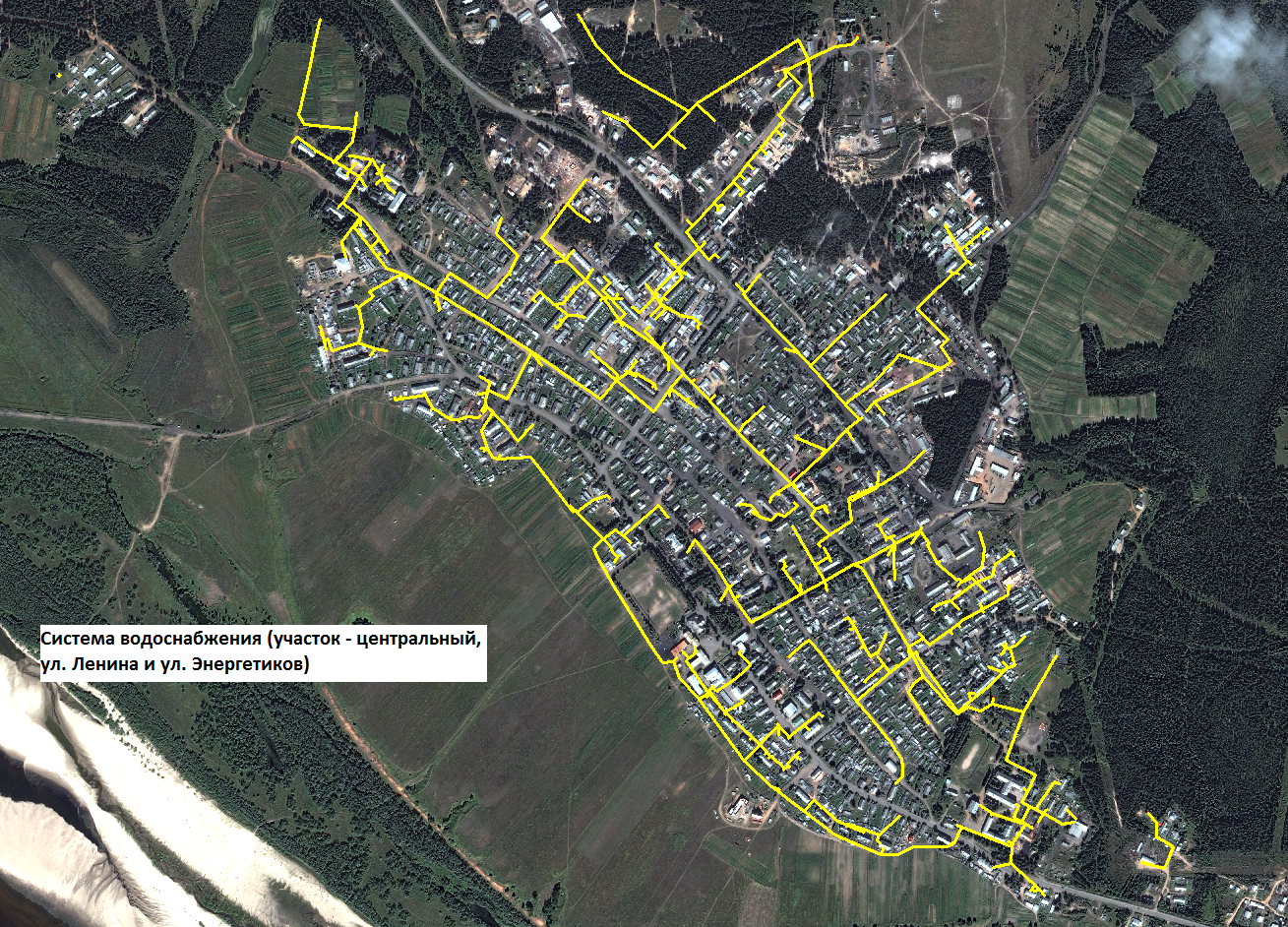 ПРИЛОЖЕНИЕ 2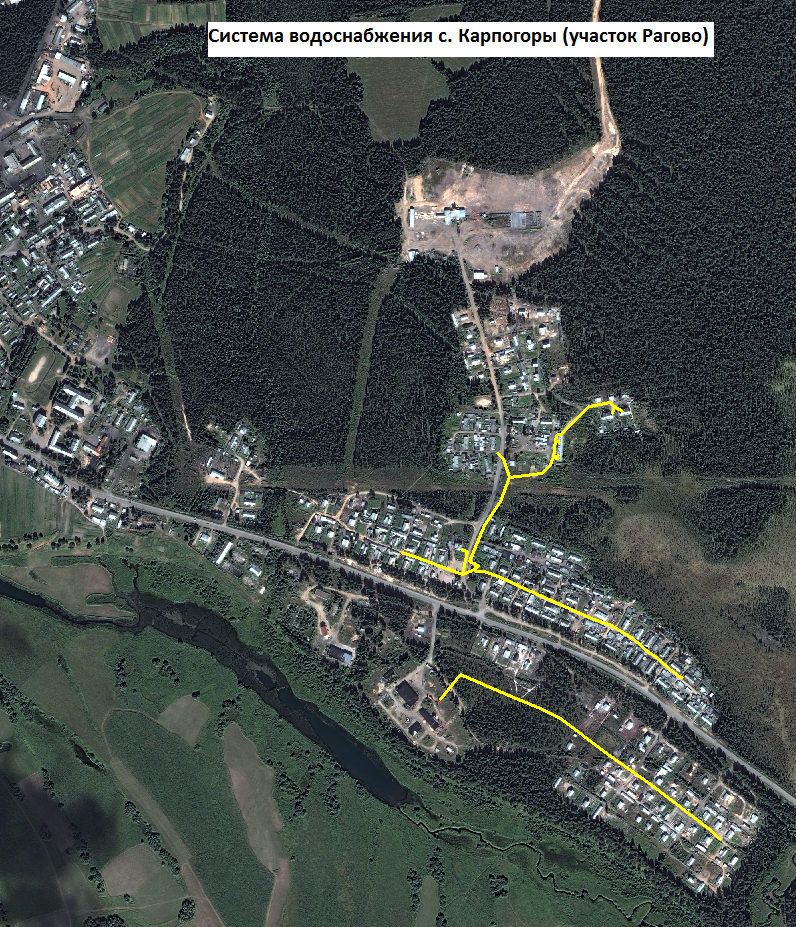 ПРИЛОЖЕНИЕ 3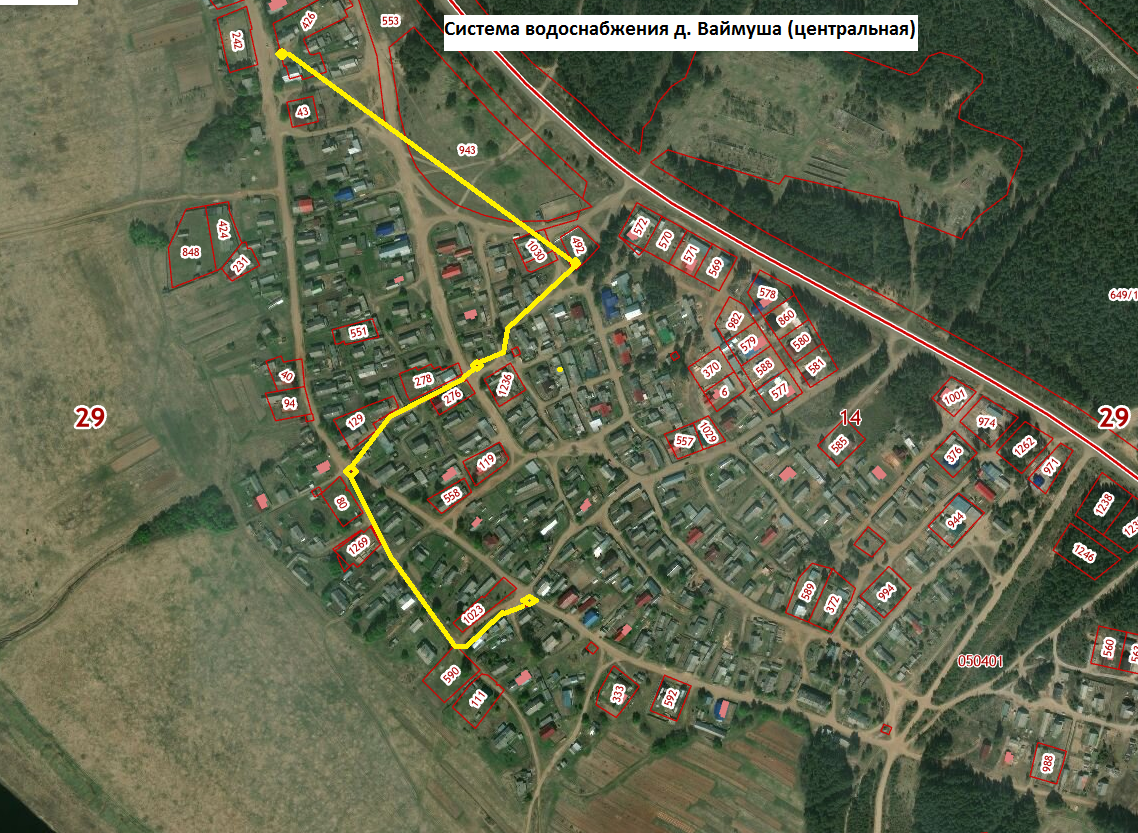 ПРИЛОЖЕНИЕ 4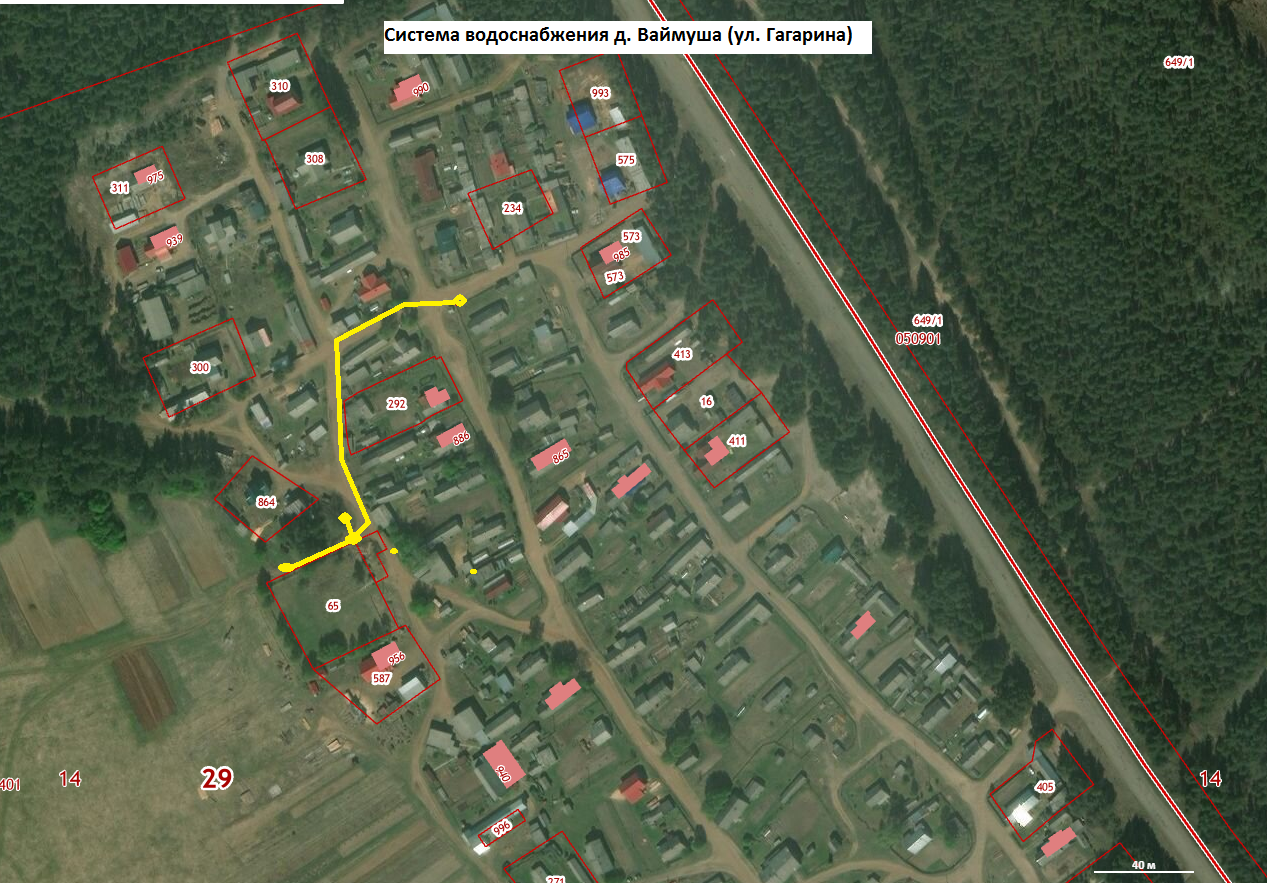 ПРИЛОЖЕНИЕ 5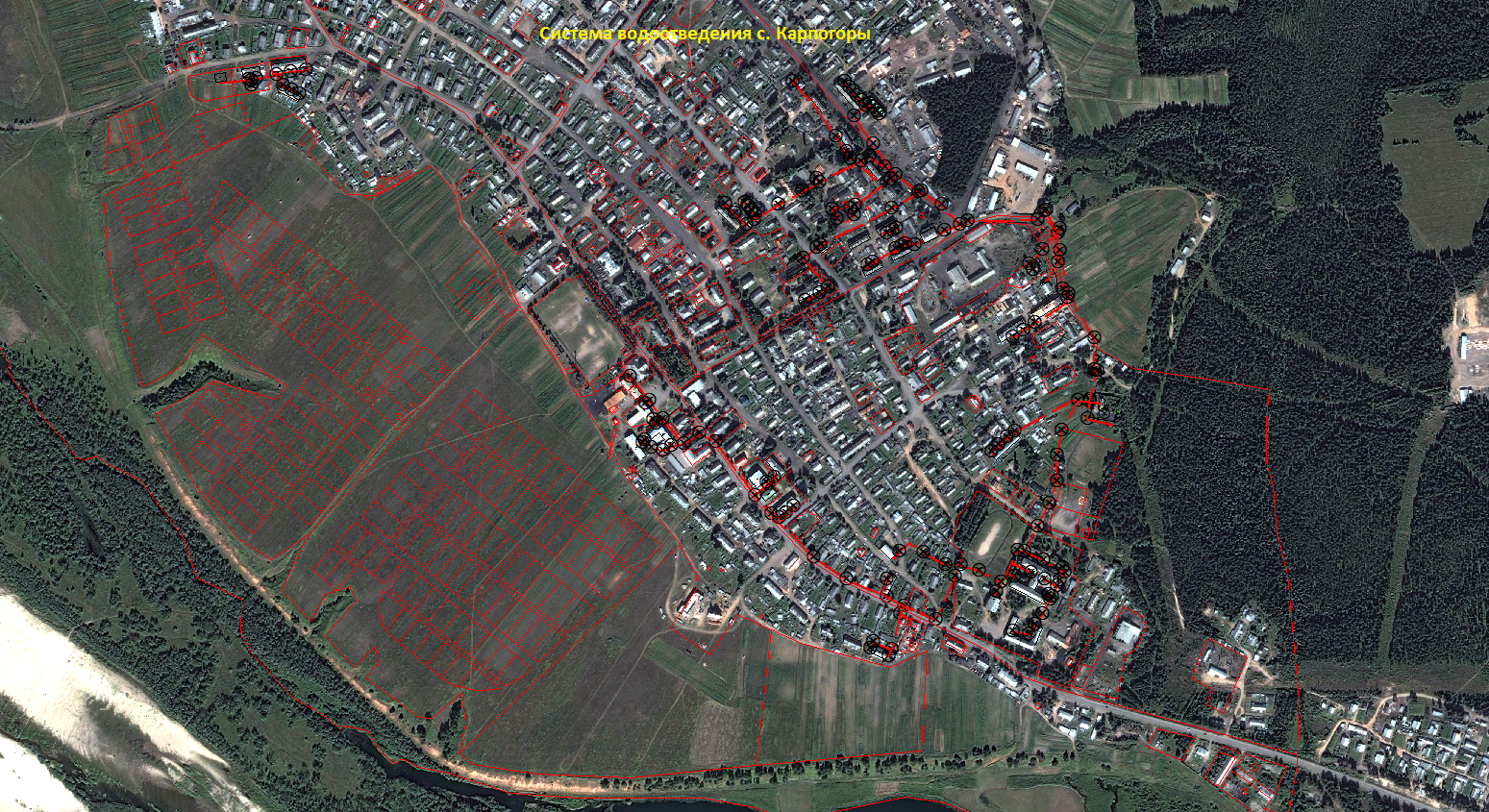 Наименование ВЗУ и его местоположениеГлубина, мГодбуренияДебит, м3/чСостав сооружений установленного оборудования Наличие приборов учета водыНаличие РИСЭОграждения санитарной охраныПримечаниеАрт. ан. с. Карпогорыпер. Энергетиков, д.9, сооружение № 1н/св.н/св.н/св.Водонапорная башня (1981 г.) – не действ.Отсутствует отсутствуетимеется R = 30мпавильон – деревянный Лента ЭНГЛ 0,5 кВт и электроконвектора на 1,5 квАрт. ан. с. Карпогорыул. Лесная, д.14, сооружение 1(участок Рагово)67,01980н/св.Водонапорная башня – не действ.Имеетсяотсутствуетимеется R = 30мпавильон – деревянныйЛента ЭНГЛ 0,5 кВт и электроконвектора на 1,5 квАрт. ан. с. Карпогорыул. Ленина, д. 55, стр. 1(у ветстанции)46,01990законс.Водонапорная башня – не действ.Имеетсяотсутствуетимеется R = 30мАрт. ан. №1 с. Карпогорыул. Победы, д.26, сооружение 5(Центральная)н/св.1962законс.Водонапорная башня (1962 г.)-не дейстимеетсяотсутствуетимеетсяАрт. ан. №2 с. Карпогорыул. Победы, д.26, сооружение 4(Центральная)56,51962н/св.Водонапорная башня (1962 г.)-не дейстимеетсяотсутствуетимеется R = 30мпавильон – кирпичный отопление – Лента ЭНГЛ 0,5 кВт и электроконвектора на 1,5 квАрт. ан. с. Карпогорыул. Пионерская, д. 7а, сооружение 146,51998законс.-имеетсяотсутствуетимеется R = 50мАрт. ан. №1с. Карпогорыул. Ф. Абрамова, д.55, сооружение 1 (у детского сада)н/св.1973н/св.Водонапорная башня (1993г.) – не действ.Имеетсяотсутствуетимеется R = 50мпавильон – кирпичный Лента ЭНГЛ 0,5 кВт и электроконвектора на 1,5 квАрт. ан. №2 с. Карпогорыул. Ф. Абрамова, д.55, сооружение 2 (у детского сада)63,01992н/св.Водонапорная башня (1993г.) – не действ.имеетсяотсутствуетимеется R = 30мпавильон – кирпичный Лента ЭНГЛ 0,5 кВт и электроконвектора на 1,5 квАрт. ан. с. Карпогорыул. Ленина, д. 120 б, сооружение 1 (у больницы)60,01995н/св.-имеетсяотсутствуетимеется R = 30мпавильон – кирпичный Лента ЭНГЛ 0,5 кВт и электроконвектора на 1,5 квАрт. ан. с. Карпогорыул. Авиаторов, д.17а, строение 156,51965н/св.-имеетсяотсутствуетотсутствуетпавильон – кирпичный Лента ЭНГЛ 0,5 кВт и электроконвектора на 1,5 кв Арт. ан. с. Карпогоры, ул. Победы, д. 4, сооружение № 1н/св.1972н/св.Водонапорная башня – не действ.Имеетсяотсутствуетн/св.павильон – деревянный Лента ЭНГЛ 0,5 кВт и электроконвектора на 1,5 квАрт. ан. д. Ваймуша, ул. Гагарина, д. 47 а, сооружение 150,01983н/св.Водонапорная башня (1984 г.) – не действ.Имеетсяотсутствуетимеется R = 30мпавильон – деревянный Лента ЭНГЛ 0,5 кВт и электроконвектора на 1,5 квАрт. ан. д. Ваймуша, ул. Молодежная, д. 6а50,5н/св.н/св.Водонапорная башня (1980 г.) – не действ.Имеетсяотсутствуетимеется R = 30мпавильон – деревянный Лента ЭНГЛ 0,5 кВт и электроконвектора на 1,5 квАрт. ан. д. Ваймуша, ул. Совхозная, д. 10б50,01991н/св.Водонапорная башня (1982 г.) – не действ.Имеетсяимеетсяимеется R = 30мпавильон – деревянный Лента ЭНГЛ 0,5 кВт и электроконвектора на 1,5 квАрт. ан. д. Айноваул. Дачная, д. 10н/св.н/св.н/св.Водонапорная башня (1967 г.)отсутствует отсутствуетотсутствуетпавильон – деревянный Лента ЭНГЛ 0,5 кВт и электроконвектора на 1,5 квАрт. ан. д. Марьина,ул. Лесная, д. 6а61н/св.н/св.Водонапорная башня (1968 г.) – не действ.Имеетсяотсутствуетотсутствуетпавильон – деревянный Лента ЭНГЛ 0,5 кВт и электроконвектора на 1,5 квАрт. ан. д. Церкова,ул. Боровая, д.6401967н/св.-имеетсяотсутствуетотсутствуетпавильон – деревянный Лента ЭНГЛ 0,5 кВт и электроконвектора на 1,5 квАрт. ан. д. Шотоваул.  Боровая, д.4, стр. 156,7н/св.н/св.Водонапорная башня (1968 г.) – не действ.Имеетсяотсутствуетотсутствуетпавильон – деревянный Лента ЭНГЛ 0,5 кВт и электроконвектора на 1,5 квАрт. ан. д. Шотоваул.  Центральная, д.23, сооружение № 154н/св.н/св.Водонапорная башня (1971 г.) – не действ.Имеетсяотсутствуетотсутствуетпавильон – деревянный Лента ЭНГЛ 0,5 кВт и электроконвектора на 1,5 квАрт. ан. д. Шотоваул. Черногорская, д.2752н/св.н/св.Водонапорная башня (1968 г.) – не действ.Имеетсяотсутствуетотсутствуетпавильон – деревянный Лента ЭНГЛ 0,5 кВт и электроконвектора на 1,5 квАрт. ан. д. Шардонемьул. Центральная, д.127ан/св.н/св.н/св.Водонапорная башня (1990 г.) – не действ.Имеетсяотсутствуетотсутствуетпавильон – деревянный Лента ЭНГЛ 0,5 кВт и электроконвектора на 1,5 квн/св. – нет сведенийн/св. – нет сведенийн/св. – нет сведенийн/св. – нет сведенийн/св. – нет сведенийн/св. – нет сведенийн/св. – нет сведенийн/св. – нет сведенийн/св. – нет сведенийНаименование узла и его местоположениеОборудованиеОборудованиеОборудованиеОборудованиеОборудованиеОборудованиеНаименование узла и его местоположениемарка насосапроизводительность, м3/чнапор, ммощность эл. Дв-ля, кВтвремя работы, ч/годизнос, %Арт. ан. с. Карпогорыпер. Энергетиков, д.9, аннжение № 1ЭЦВ 5-6,5-806,5803,0н/св.50 Арт. ан. с. Карпогорыул. Лесная, д.14, сооружение 1(участок Рагово)ЭЦВ 6-10-8010804,0н/св.50Арт. ан. с. Карпогорыул. Ленина, д. 55, стр. 1(у ветстанции)законсервированазаконсервированазаконсервированазаконсервированазаконсервированазаконсервированаАрт. ан. №1 с. Карпогорыул. Победы, д.26, сооружение 5(Центральная)ЭЦВ 6-10-8010804,0н/св.50Арт. ан. №2 с. Карпогорыул. Победы, д.26, сооружение 4(Центральная)законсервированазаконсервированазаконсервированазаконсервированазаконсервированазаконсервированаАрт. ан. с. Карпогорыул. Пионерская, д. 7а, аннжение 1законсервированазаконсервированазаконсервированазаконсервированазаконсервированазаконсервированаАрт. ан. №1с. Карпогорыул. Ф. Абрамова, д.55, сооружение 1 (у детского сада)ЭЦВ 6-10-8010804,0н/св.50Арт. ан. №2 с. Карпогорыул. Ф. Абрамова, д.55, сооружение 2 (у детского сада)ЭЦВ 6-16-110161107,5н/св.50Арт. ан. с. Карпогорыул. Ленина, д. 120 б, аннжение 1 (у больницы)ЭЦВ 6-16-110161107,5н/св.50Арт. ан. с. Карпогорыул. Авиаторов, д.17а, строение 1ЭЦВ 6-16-110161107,5н/св.50Арт. ан. с. Карпогоры, ул. Победы, д. 4, сооружение № 1ЭЦВ 6-16-110161107,5н/св.50Арт. ан. д. Ваймуша, ул. Гагарина, д. 47 а, аннжение 1ЭЦВ 5-6,5-806,5803,0н/св.50Арт. ан. д. Ваймуша, ул. Молодежная, д. 6аЭЦВ 5-6,5-806,5803,0н/св.50Арт. ан. д. Ваймуша, ул. Совхозная, д. 10бЭЦВ 5-6,5-806,5803,0н/св.50 Арт. ан. д. Айноваул. Дачная, д. 10ЭЦВ 5-6,5-806,5803,0н/св.50Арт. ан. д. Марьина,ул. Лесная, д. 6аЭЦВ 5-6,5-806,5803,0н/св.50Арт. ан. д. Церкова,ул. Боровая, д.6ЭЦВ 5-6,5-806,5803,0н/св.50Арт. ан. д. Шотоваул.  Боровая, д.4, стр. 1ЭЦВ 5-6,5-806,5803,0н/св.50Арт. ан. д. Шотоваул.  Центральная, д.23, сооружение № 1ЭЦВ 5-6,5-806,5803,0н/св.50Арт. ан. д. Шотоваул. Черногорская, д.27ЭЦВ 5-6,5-806,5803,0н/св.50Арт. ан. д. Шардонемьул. Центральная, д.127аЭЦВ 5-6,5-806,5803,0н/св.50н/св. – нет сведенийн/св. – нет сведенийн/св. – нет сведенийн/св. – нет сведенийн/св. – нет сведенийн/св. – нет сведенийн/св. – нет сведенийМестоположениеГод ввода в эксплуатациюМестоположениеГод ввода в эксплуатациюс. Карпогорыс. Карпогорыс. Карпогоры, ул. Быстрова, у дома № 10н/св.с. Карпогоры, ул. Быстрова, у дома № 24н/св.с. Карпогоры, ул. Быстрова, у дома № 49н/св.с. Карпогоры, ул. Быстрова, у дома № 102н/св.с. Карпогоры, ул. Быстрова, у дома № 112н/св.с. Карпогоры, пер. Школьный, у дома № 10н/св.с. Карпогоры, ул. Колхозная, у дома № 18 ан/св.с. Карпогоры, ул. Комарова, у дома № 3н/св.с. Карпогоры, ул. Комарова, у дома № 5н/св.с. Карпогоры, ул. Комарова, у дома № 12н/св.с. Карпогоры, ул. Комарова, у дома № 24н/св.с. Карпогоры, ул. Ленина, у дома № 29н/св.с. Карпогоры, ул. Ленина, у дома № 34н/св.с. Карпогоры,  ул. Лесная, у дома № 7  (участок Рагово)н/св.с. Карпогоры, ул. Лесная, у дома № 18 (участок Рагово)н/св.с. Карпогоры, ул. Лесная, у дома № 32 (участок Рагово)н/св.с. Карпогоры, ул. Лесная, у дома № 40  (участок Рагово)н/св.с. Карпогоры, ул. Северная, у дома № 6 а (участок Рагово)н/св.с. Карпогоры, ул. Октябрьская, у дома № 30 бн/св.с. Карпогоры, ул. Победы, у дома № 26 бн/св.с. Карпогоры, ул. Победы, у дома № 36н/св.с. Карпогоры, ул. Победы, у дома № 48н/св.с. Карпогоры, ул. Победы, у дома № 59н/св.с. Карпогоры, ул. Мелиораторов, у дома № 6н/св.с. Карпогоры, ул. Теплова, у дома № 8н/св.с. Карпогоры, ул. Ф. Абрамова, у дома № 7н/св.с. Карпогоры, ул. Ф. Абрамова, у дома № 33н/св.с. Карпогоры, ул. Ф. Абрамова, у дома № 57н/св.с. Карпогоры, пер. Энергетиков, у дома № 81968д.  Ваймушад.  Ваймушад. Ваймуша, ул. Гагарина, д. 47а, стр. 11984д. Ваймуша, ул. Гагарина, д. 62, стр. 11982д. Ваймуша, ул. Гагарина, д. 118 а1984д. Ваймуша, ул. Космонавтов, д. 10 а, стр. 11984д. Ваймуша, ул. Космонавтов, д. 26, стр. 11984д. Ваймуша, ул. Совхозная, д. 8, стр. 11982н/св. – нет сведенийн/св. – нет сведенийНаименование населенного пунктаПротяженность, кмДиаметр, ммМатериал Тип прокладкиСредняя глубина заложения, мГод ввода в эксплуатациюИзнос, %Нуждается в замене, кмс. Карпогоры – 23,251 кмс. Карпогоры – 23,251 кмс. Карпогоры – 23,251 кмс. Карпогоры – 23,251 кмс. Карпогоры – 23,251 кмс. Карпогоры – 23,251 кмс. Карпогоры – 23,251 км7016,276с. Карпогоры20,919н/св.н/св.поземная1,5 – 3,0 м19907014,643ул. Лесная2,116н/св.чугунпоземная1,5 – 3,0 м19801002,116ул. Энергетиков0,216н/св.н/св.поземная1,5 – 3,0 м19811000,216д. Ваймуша – 1,24 кмд. Ваймуша – 1,24 кмд. Ваймуша – 1,24 кмд. Ваймуша – 1,24 кмд. Ваймуша – 1,24 кмд. Ваймуша – 1,24 кмд. Ваймуша – 1,24 км1001,24д. Ваймуша1,002н/св.чугунподземная1,5 – 3,0 м19821001,002ул. Гагарина0,238н/св.чугунподземная1,5 – 3,0 м19801000,238н/св. – нет сведенийн/св. – нет сведенийн/св. – нет сведенийн/св. – нет сведенийн/св. – нет сведенийн/св. – нет сведенийн/св. – нет сведенийн/св. – нет сведенийн/св. – нет сведенийМестоположениеНаименование объектов систем водоснабженияСобственникЭксплуатирующая организацияс. КарпогорыАрт.скважины – 11 ед., Водонапорные башни – 6 ед.,Водопроводные сети – 23,4 км.МО «Пинежский район»Пинежское МП ЖКХд. ВаймушаАрт.скважины – 3 ед., Водонапорные башни – 3 ед.,Водопроводные сети – 1,2 км.МО «Пинежский район»Пинежское МП ЖКХд. АйноваАрт.скважины – 1 ед.,Водонапорные башни – 1 ед.МО «Пинежский район»Пинежское МП ЖКХд. МарьинаАрт.скважины – 1 ед.,Водонапорные башни – 1 ед.МО «Пинежский район»Пинежское МП ЖКХд. ЦерковаАрт.скважины – 1 ед.МО «Пинежский район»Пинежское МП ЖКХд. ШотоваАрт.скважины – 3 ед.,Водонапорные башни – 3 ед.МО «Пинежский район»Пинежское МП ЖКХд. ШардонемьАрт.скважины – 1 ед.,Водонапорные башни – 1 ед.МО «Пинежский район»Пинежское МП ЖКХГруппаЦелевые показатели за 2019 годЦелевые показатели за 2019 год1. Показатели качества воды1. Удельный вес проб воды у потребителя, которые не отвечают гигиеническим нормативам по санитарно-химическим показателям, %01. Показатели качества воды2. Удельный вес проб воды у потребителя, которые не отвечают гигиеническим нормативам по микробиологическим показателям, %02. Показатели надежности и бесперебойности водоснабжения1. Водопроводные сети, нуждающиеся в замене, км17,62. Показатели надежности и бесперебойности водоснабжения2. Аварийность на сетях водопровода, ед./км52. Показатели надежности и бесперебойности водоснабжения3. Износ водопроводных сетей, %723. Показатели качества обслуживания абонентов1. Количество жалоб абонентов на качество питьевой воды, ед.н/св3. Показатели качества обслуживания абонентов2. Обеспеченность населения централизованным водоснабжением (от численности населения), %553. Показатели качества обслуживания абонентов3.Охват приборами учета абонентов, имеющих техническую возможность установки ПУ, %:3.Охват приборами учета абонентов, имеющих техническую возможность установки ПУ, %:3. Показатели качества обслуживания абонентовнаселение503. Показатели качества обслуживания абонентовпромышленные объекты703. Показатели качества обслуживания абонентовобъекты социально-культурного и бытового назначения1004. Показатели эффективности использования ресурсов, в том числе сокращения потерь воды при транспортировке1. Объем неоплаченной воды от общего объема подачи, %804. Показатели эффективности использования ресурсов, в том числе сокращения потерь воды при транспортировке2. Потери воды, м3/км 18,2055. Иные показатели1. Удельное энергопотребление на водоподготовку и подачу 1 м3питьевой воды, кВтч/м32,470н/св. – сведения не предоставленын/св. – сведения не предоставленын/св. – сведения не предоставлены№ п/пНаименование показателяЕд.изм.2019 г.факт2020 г. план2021 г. план2022 г. план2023 г. план2024 г. план2025 г. план2026 г. план2027 г. план2028 г. план2029 г. план2030 г. план1Поднято воды, в т.ч.тыс.м3143,825119,854119,854119,854119,854119,854119,854119,854119,854119,854119,854119,8541.1-из поверхностных источниковтыс.м30000000000001.2-из подземных источниковтыс.м3143,825119,854119,854119,854119,854119,854119,854119,854119,854119,854119,854119,8542Объем воды, пропущенной через очистные сооружения тыс.м30000000000003Объем питьевой воды, поданной в сетьтыс.м3143,825119,854119,854119,854119,854119,854119,854119,854119,854119,854119,854119,8544Потери воды в сетях (от забора воды)тыс.м3115,0695,5095,5089,8989,8987,4983,9077,9175,5171,9167,1262,324Потери воды в сетях (от забора воды)%8080807575737065636056525Объем отпущенной питьевой  воды – всеготыс.м328,76524,35424,35429,96429,96432,36435,95441,94444,34447,94452,73457,5346Объем воды, отпущенной абонентам:тыс.м324,49020,73020,73025,46925,46927,50930,56135,65237,69240,75244,82448,9046.1-по приборам учетатыс.м319,79016,58416,58420,37520,37522,00724,44928,52230,15432,60235,85939,1236.2-по нормативам потребления (расчетным методом)тыс.м34,7004,1464,1465,0945,0945,5026,1127,1307,5388,1508,9659,7817Отпуск воды подразделениям организациитыс.м3н/св.н/св.н/св.н/св.н/св.н/св.н/св.н/св.н/св.н/св.н/св.н/св.Наименование показателяЕд.изм.2019 г.факт2020 г.планНаселениетыс.м316,8214,24Бюджетофинансируемые потребителитыс.м33,462,93Прочие потребителитыс.м34,213,56ПоказательЕд. изм.2019 г.количество абонентов, чел.Чел.3829 (укрупненный показатель)общее количество реализованной воды населениютыс. м316,82удельное водопотребление холодной воды на 1 человекал/сут12,0удельное водопотребление холодной воды на 1 человекам3/мес0,37Наименование источника водоснабженияУстановленная производительность существ. Сооружения, м3/сутУстановленная производительность существ. Сооружения, м3/сутСреднесуточный (за 2019 г.)объем потребляемой воды, м3/сутРезерв производственной мощности, м3/сутс. Карпогорыс. Карпогорыс. Карпогорыс. Карпогорыс. КарпогорыАрт. ан. с. Карпогоры, пер. Энергетиков, д.9, сооружение № 115620283911637Арт. ан. с. Карпогоры, ул. Лесная, д. 14, сооружение 1 (участок «Рагово»)24020283911637Арт. ан. с. Карпогоры, ул. Ленина, д. 55, стр. 1 (у ветстанции)резерв.20283911637Арт. ан. с. Карпогоры, ул. Победы, д.26, сооружение 5 (Центральная)резерв.20283911637Арт. ан. с. Карпогоры, ул. Победы, д.26, сооружение 4 (Центральная)24020283911637Арт. ан. с. Карпогоры, ул. Пионерская, д. 7а, сооружение 1резерв.20283911637Арт. ан. с. Карпогоры, ул. Ф. Абрамова, д.55, сооружение 2 (у детского сада)24020283911637Арт. ан. с. Карпогоры, ул. Ф. Абрамова, д.55, сооружение 1 (у детского сада)38420283911637Арт. ан. с. Карпогоры, ул. Ленина, д. 120 б. сооружение 1  (у больницы)38420283911637Арт. ан. с. Карпогоры, ул. Авиаторов, д.17а, строение 138420283911637Арт. ан. с. Карпогоры, ул. Победы, д.4, сооружение № 1 (у школы)384д. Ваймушад. Ваймушад. Ваймушад. Ваймушад. ВаймушаАрт. ан. д. Ваймуша, ул. Гагарина, д. 47а, сооружение 1156156н/св.-Арт. ан. д. Ваймуша, ул. Молодежная, д. 6а156156н/св.-Арт. ан. д. Ваймуша, ул. Совхозная, д. 10б 156156н/св.-д. Айновад. Айновад. Айновад. Айновад. АйноваАрт. ан. д. Айнова, ул. Дачная, д.10156156н/св.-д. Марьинад. Марьинад. Марьинад. Марьинад. МарьинаАрт. ан. д. Марьина, ул. Лесная, д. 6а156156н/св.-д. Церковад. Церковад. Церковад. Церковад. ЦерковаАрт. ан. д. Церкова, ул. Боровая, д. 6156156н/св.-д. Шотовад. Шотовад. Шотовад. Шотовад. ШотоваАрт. ан. д. Шотова, ул.  Боровая, д.4, стр. 1156156н/св.-Арт. ан. д. Шотова, ул.  Центральная, д.23, сооружение 1156156н/св.-Арт. ан. д. Шотова, ул. Черногорская, д.27156156н/св.-д. Шардонемьд. Шардонемьд. Шардонемьд. Шардонемьд. ШардонемьАрт. ан. д. Шардонемь, ул. Центральная, д.127ан/св. – нет сведенийн/св. – нет сведенийн/св. – нет сведенийн/св. – нет сведенийн/св. – нет сведенийНаименование1 очередь – 2019 г.1 очередь – 2019 г.1 очередь – 2019 г.1 очередь – 2019 г.1 очередь – 2019 г.Расчетный срок – 2030 г.Расчетный срок – 2030 г.Расчетный срок – 2030 г.Расчетный срок – 2030 г.Расчетный срок – 2030 г.НаименованиеРасчетное число жителей, чел.Удельное хоз.-питьевое водопотреблен. На 1 человека среднесуточное (за год), л/сутРасчетный (средний за год) суточный расход воды, м3/сутКоэффиц. Суточной неравномерности водопотребления, Kсут.maxРасчетные расходы воды в сутки наибольшего водопотребления, м3/сутРасчетное число жителей, чел.Удельное хоз.-питьевое водопотреблен. На 1 человека среднесуточное (за год), л/сутРасчетный (средний за год) суточный расход воды, м3/сутКоэффиц. Суточной неравномерности водопотребления, Kсут.maxРасчетные расходы воды в сутки наибольшего водопотребления, м3/сутс. Карпогорыс. Карпогорыс. Карпогорыс. Карпогорыс. Карпогорыс. Карпогорыс. Карпогорыс. Карпогорыс. Карпогорыс. Карпогорыс. Карпогоры1. Хозяйственно-питьевые нужды4907160785,121,2942,123607160577,121,2692,542. Неучтенные расходы,  (15%)--117,77-141,32--86,57-103,88Итого с неучтенными:--902,89-1083,44--663,69-796,423. Полив490770343,49-343,49360770252,49-252,49Всего с поливом:--1246,38-1426,93--916,18-1048,91д. Ваймушад. Ваймушад. Ваймушад. Ваймушад. Ваймушад. Ваймушад. Ваймушад. Ваймушад. Ваймушад. Ваймушад. Ваймуша1. Хозяйственно-питьевые нужды788160126,081,2151,3054216086,721,2104,062. Неучтенные расходы,  (15%)--18,9-22,70--13,01-15,61Итого с неучтенными:--144,98-174,00--99,73-119,673. Полив7887055,16-55,165427037,94-37,94Всего с поливом:--200,14-229,16--137,67-157,61д. Айновад. Айновад. Айновад. Айновад. Айновад. Айновад. Айновад. Айновад. Айновад. Айновад. Айнова1. Хозяйственно-питьевые нужды9616015,361,218,437716012,321,214,782. Неучтенные расходы,  (15%)--2,3-2,76--1,85-2,22Итого с неучтенными:--17,66-21,19--14,17-17,03. Полив96706,72-6,7277705,39-5,39Всего с поливом:--24,38-27,91--19,56-22,39д. Марьинад. Марьинад. Марьинад. Марьинад. Марьинад. Марьинад. Марьинад. Марьинад. Марьинад. Марьинад. Марьина1. Хозяйственно-питьевые нужды451607,201,28,64271604,321,25,182. Неучтенные расходы,  (15%)--1,08-1,30--0,65-0,78Итого с неучтенными:--8,28-9,94--4,96-5,953. Полив45703,15-3,1527701,89-1,89Всего с поливом:--11,43-13,09--6,85-7,85д. Церковад. Церковад. Церковад. Церковад. Церковад. Церковад. Церковад. Церковад. Церковад. Церковад. Церкова1. Хозяйственно-питьевые нужды12516020,001,224,006916011,041,213,252. Неучтенные расходы,  (15%)--3,00-3,6--1,66-1,99Итого с неучтенными:--23,00-27,6--12,70-15,243. Полив125708,75-8,7569704,83-4,83Всего с поливом:--31,75-36,35--17,53-20,07д. Шардонемьд. Шардонемьд. Шардонемьд. Шардонемьд. Шардонемьд. Шардонемьд. Шардонемьд. Шардонемьд. Шардонемьд. Шардонемьд. Шардонемь1. Хозяйственно-питьевые нужды47516076,001,291,228716045,921,255,102. Неучтенные расходы,  (15%)--11,4-13,68--6,89-8,27Итого с неучтенными:--87,4-104,88--52,81-63,363. Полив4757033,25-33,252877020,09-20,09Всего с поливом:--120,65-138,13--72,9-83,46д. Шотовад. Шотовад. Шотовад. Шотовад. Шотовад. Шотовад. Шотовад. Шотовад. Шотовад. Шотовад. Шотова1. Хозяйственно-питьевые нужды52616084,161,2100,9937916060,641,272,772. Неучтенные расходы,  (15%)--12,62-15,15--9,10-10,92Итого с неучтенными:--96,78-116,14--69,74-83,693. Полив5267036,82-36,823797026,53-26,53Всего с поливом:--133,6-152,96--96,27-110,22Наименование показателя1 очередь – 2019 г.1 очередь – 2019 г.1 очередь – 2019 г.Расчетный срок – 2030 г.Расчетный срок – 2030 г.Расчетный срок – 2030 г.Наименование показателяХозяйственно-питьевые нужды ПоливВсегоХозяйственно-питьевые нужды ПоливВсегос. Карпогорыс. Карпогорыс. Карпогорыс. Карпогорыс. Карпогорыс. Карпогорыс. КарпогорыПотребление воды за год, м3329 554,85125 373,85454 928,70242 246,8592 158,85334 405,70Среднесуточное (за год) потребление воды, м3/сут902,89343,491246,38663,69252,49916,18Потребление воды в сутки максимального водоразбора (К=1,2), м3/сут1083,44343,491426,93796,42252,491048,91д. Ваймушад. Ваймушад. Ваймушад. Ваймушад. Ваймушад. Ваймушад. ВаймушаПотребление воды за год, м352 917,7020 133,4073 051,1036 401,4513 848,1050 249,55Среднесуточное (за год) потребление воды, м3/сут144,9855,16200,1499,7337,94137,67Потребление воды в сутки максимального водоразбора (К=1,2), м3/сут174,055,16229,16119,6737,94157,61д. Айновад. Айновад. Айновад. Айновад. Айновад. Айновад. АйноваПотребление воды за год, м36 445,902 452,808 898,705 172,051 967,357 139,40Среднесуточное (за год) потребление воды, м3/сут17,666,7224,3814,175,3919,56Потребление воды в сутки максимального водоразбора (К=1,2), м3/сут21,196,7227,9117,005,3922,39д. Марьинад. Марьинад. Марьинад. Марьинад. Марьинад. Марьинад. МарьинаПотребление воды за год, м33 022,201 149,754 171,951 810,40689,852 500,25Среднесуточное (за год) потребление воды, м3/сут8,283,1511,434,961,896,86Потребление воды в сутки максимального водоразбора (К=1,2), м3/сут9,943,1513,095,951,897,85д. Церковад. Церковад. Церковад. Церковад. Церковад. Церковад. ЦерковаПотребление воды за год, м38 395,003 193,7511 588,754 635,501 762,956 398,45Среднесуточное (за год) потребление воды, м3/сут23,008,7531,7512,704,8317,53Потребление воды в сутки максимального водоразбора (К=1,2), м3/сут27,68,7536,3515,244,8320,07д. Шардонемьд. Шардонемьд. Шардонемьд. Шардонемьд. Шардонемьд. Шардонемьд. ШардонемьПотребление воды за год, м331 901,0012 136,2544 037,2519 275,657 332,8526 608,50Среднесуточное (за год) потребление воды, м3/сут87,4033,25120,6552,8120,0972,90Потребление воды в сутки максимального водоразбора (К=1,2), м3/сут104,8833,25138,1363,3620,0983,46д. Шотовад. Шотовад. Шотовад. Шотовад. Шотовад. Шотовад. ШотоваПотребление воды за год, м335 324,7013 439,3048 764,0025  455,109 683,4535 138,55Среднесуточное (за год) потребление воды, м3/сут96,7836,82133,6069,7426,5396,27Потребление воды в сутки максимального водоразбора (К=1,2), м3/сут116,1436,82152,9683,6926,53110,22Наименование показателяНаименование показателя1 очередь – 2019 г.1 очередь – 2019 г.1 очередь – 2019 г.Расчетный срок – 2030 г.Расчетный срок – 2030 г.Расчетный срок – 2030 г.Наименование показателяНаименование показателяХозяйственно-питьевые нуждыПоливВсегоХозяйственно-питьевые нуждыПоливВсегос. Карпогорыс. Карпогорыс. Карпогорыс. Карпогорыс. Карпогорыс. Карпогорыс. Карпогорыс. КарпогорыУтечка и неучтенный расход водым3/год263 643,88100 299,08363 942,96125 967,9847 922,60173 890,58Утечка и неучтенный расход водым3/сут722,31274,79997,10345,12131,29476,41д. Ваймушад. Ваймушад. Ваймушад. Ваймушад. Ваймушад. Ваймушад. Ваймушад. ВаймушаУтечка и неучтенный расход водым3/год42 334,1616 106,7258 440,8818 928,377 201,0126 129,39Утечка и неучтенный расход водым3/сут115,9844,13160,1151,8619,7371,59Наименование населенного пункта2019 год2019 год2019 год2019 год2019 год2019 год2020 год2020 год2020 год2020 год2020 год2020 годНаименование населенного пунктаБез учета расхода воды на поливБез учета расхода воды на поливБез учета расхода воды на поливС учетом расхода воды на поливС учетом расхода воды на поливС учетом расхода воды на поливБез учета расхода воды на поливБез учета расхода воды на поливБез учета расхода воды на поливС учетом расхода воды на поливС учетом расхода воды на поливС учетом расхода воды на поливНаименование населенного пунктаОбъем воды, поданной в сеть, м3Объем реализованной воды, м3Утечка и неучтенный расход воды, м3Объем воды, поданной в сеть, м3Объем реализованной воды, м3Утечка и неучтенный расход воды, м3Объем воды, поданной в сеть, м3Объем реализованной воды, м3Утечка и неучтенный расход воды, м3Объем воды, поданной в сеть, м3Объем реализованной воды, м3Утечка и неучтенный расход воды, м3с. Карпогоры593 197,42329 554,12263 643,30818 870,35454 927,97363 942,38578 932,63321 629,24257 303,39799 178,74443 988,19355 190,55д. Ваймуша95 259,7452 922,0842 337,66131 499,8673 055,4858 444,3892 600,2151 444,5641 155,65127 828,5571 015,8656 812,69д. Айнова*0,06 447,360,00,08 900,160,00,06 447,360,00,08 900,160,0д. Марьина*0,03 022,200,00,04 171,950,00,02 955,040,00,04 079,240,0д. Церкова*0,08 395,000,00,011 588,750,00,08 126,360,00,011 217,910,0д. Шардонемь*0,031 901,000,00,044 037,250,00,030 759,280,00,042 461,180,0д. Шотова*0,035 326,160,00,048 765,460,00,034 453,080,00,047 560,230,0ВСЕГО688 457,16467 567,92305 980,96950 370,21645 447,02422386,76671 532,84455 814,92298 459,04927 007,29629 222,77412 003,24Наименование населенного пункта2021 год2021 год2021 год2021 год2021 год2021 год2022 год2022 год2022 год2022 год2022 год2022 годНаименование населенного пунктаБез учета расхода воды на поливБез учета расхода воды на поливБез учета расхода воды на поливС учетом расхода воды на поливС учетом расхода воды на поливС учетом расхода воды на поливБез учета расхода воды на поливБез учета расхода воды на поливБез учета расхода воды на поливС учетом расхода воды на поливС учетом расхода воды на поливС учетом расхода воды на поливНаименование населенного пунктаОбъем воды, поданной в сеть, м3Объем реализованной воды, м3Утечка и неучтенный расход воды, м3Объем воды, поданной в сеть, м3Объем реализованной воды, м3Утечка и неучтенный расход воды, м3Объем воды, поданной в сеть, м3Объем реализованной воды, м3Утечка и неучтенный расход воды, м3Объем воды, поданной в сеть, м3Объем реализованной воды, м3Утечка и неучтенный расход воды, м3с. Карпогоры564 667,85313 704,36250 963,49779 487,14433 048,41346 438,73535 114,09305 779,48229 334,61738 690,10422 108,63316 581,47д. Ваймуша89 940,6749 967,0439 973,63124 157,2368 976,2455 180,9984 856,6648 489,5236 367,14117 139,0966 936,6250 202,47д. Айнова*0,06 313,040,00,08 714,740,00,06 044,400,00,08 343,900,0д. Марьина*0,02 753,560,00,03 801,110,00,02 686,400,00,03 708,40,0д. Церкова*0,07 857,720,00,010 847,070,00,07 387,600,00,010 198,100,0д. Шардонемь*0,029 617,560,00,040 885,110,00,028 475,840,00,039 309,040,0д. Шотова*0,033 580,000,00,046 355,000,00,032 706,920,00,045 149,770,0ВСЕГО654 608,52443 793,28290 937,12903 644,37612 627,68401 619,72619 970,75431 570,16265 701,75855 829,19595 754,46366 783,94Наименование населенного пункта2023 год2023 год2023 год2023 год2023 год2023 год2024 год2024 год2024 год2024 год2024 год2024 годНаименование населенного пунктаБез учета расхода воды на поливБез учета расхода воды на поливБез учета расхода воды на поливС учетом расхода воды на поливС учетом расхода воды на поливС учетом расхода воды на поливБез учета расхода воды на поливБез учета расхода воды на поливБез учета расхода воды на поливС учетом расхода воды на поливС учетом расхода воды на поливС учетом расхода воды на поливНаименование населенного пунктаОбъем воды, поданной в сеть, м3Объем реализованной воды, м3Утечка и неучтенный расход воды, м3Объем воды, поданной в сеть, м3Объем реализованной воды, м3Утечка и неучтенный расход воды, м3Объем воды, поданной в сеть, м3Объем реализованной воды, м3Утечка и неучтенный расход воды, м3Объем воды, поданной в сеть, м3Объем реализованной воды, м3Утечка и неучтенный расход воды, м3с. Карпогоры521 245,55297 854,60223 390,95719 545,49411 168,85308 376,64501 578,42289 929,72211 648,70692 396,29400 229,07292 167,22д. Ваймуша82 271,0047 012,0035 259,00113 569,7564 897,0048 672,7578 774,6545 534,4833 240,17108 743,2762 857,3845 885,89д. Айнова*0,05 842,920,00,08 065,770,00,05 641,440,00,07 787,640,0д. Марьина*0,02 686,400,00,03 708,400,00,02 484,920,00,03 430,270,0д. Церкова*0,07 118,960,00,09 827,260,00,06 716,000,00,09 271,000,0д. Шардонемь*0,027 334,120,00,037 732,970,00,026 192,400,00,036 156,900,0д. Шотова*0,045 149,770,00,043 944,540,00,030 960,760,00,042 739,310,0ВСЕГО603 516,55432 998,77258 649,95833 115,24579 344,79357 049,39580 353,07407 459,72244 888,87801 139,56562 471,57338 053,11Наименование населенного пункта2025 год2025 год2025 год2025 год2025 год2025 год2026 год2026 год2026 год2026 год2026 год2026 годНаименование населенного пунктаБез учета расхода воды на поливБез учета расхода воды на поливБез учета расхода воды на поливС учетом расхода воды на поливС учетом расхода воды на поливС учетом расхода воды на поливБез учета расхода воды на поливБез учета расхода воды на поливБез учета расхода воды на поливС учетом расхода воды на поливС учетом расхода воды на поливС учетом расхода воды на поливНаименование населенного пунктаОбъем воды, поданной в сеть, м3Объем реализованной воды, м3Утечка и неучтенный расход воды, м3Объем воды, поданной в сеть, м3Объем реализованной воды, м3Утечка и неучтенный расход воды, м3Объем воды, поданной в сеть, м3Объем реализованной воды, м3Утечка и неучтенный расход воды, м3Объем воды, поданной в сеть, м3Объем реализованной воды, м3Утечка и неучтенный расход воды, м3с. Карпогоры479 408,23282 004,84197 403,39661 791,79389 289,29272 502,50452 231,93274 079,96178 151,97624 276,69378 349,51245 927,18д. Ваймуша74 896,8344 056,9630 839,87103 390,1960 817,7642 572,4370 256,0842 579,4427 676,6496 983,9358 778,1438 205,79д. Айнова*0,05 641,440,00,07 787,640,00,05 439,960,00,07 509,510,0д. Марьина*0,02350,600,00,03 244,850,00,02 149,120,00,02 966,720,0д. Церкова*0,06 313,040,00,08 714,740,00,06 044,40,00,08 343,900,0д. Шардонемь*0,025 050,680,00,034 580,830,00,023 908,960,00,033 004,760,0д. Шотова*0,030 087,680,00,041 534,080,00,029 214,600,00,040 328,850,0ВСЕГО554 305,06395 505,24228 243,26765 181,99545 969,19315 074,94522 488,01383 416,44205 828,61721 260,62529 281,39284 132,97Наименование населенного пункта2027 год2027 год2027 год2027 год2027 год2027 год2028 год2028 год2028 год2028 год2028 год2028 годНаименование населенного пунктаБез учета расхода воды на поливБез учета расхода воды на поливБез учета расхода воды на поливС учетом расхода воды на поливС учетом расхода воды на поливС учетом расхода воды на поливБез учета расхода воды на поливБез учета расхода воды на поливБез учета расхода воды на поливС учетом расхода воды на поливС учетом расхода воды на поливС учетом расхода воды на поливНаименование населенного пунктаОбъем воды, поданной в сеть, м3Объем реализованной воды, м3Утечка и неучтенный расход воды, м3Объем воды, поданной в сеть, м3Объем реализованной воды, м3Утечка и неучтенный расход воды, м3Объем воды, поданной в сеть, м3Объем реализованной воды, м3Утечка и неучтенный расход воды, м3Объем воды, поданной в сеть, м3Объем реализованной воды, м3Утечка и неучтенный расход воды, м3с. Карпогоры433 832,78266 155,08167 677,70598 877,86367 409,73231 468,13413 168,32258 230,20154 938,12570 351,92356 469,95213 881,97д. Ваймуша66 996,1341 101,9225 894,2192 483,7956 738,5235 745,2763 399,0439 624,4023 774,6487 518,2454 698,9032 819,34д. Айнова*0,05 372,800,00,07 416,800,00,05 305,640,00,07 324,090,0д. Марьина*0,02 014,800,00,02 781,300,00,01 947,640,00,02 688,590,0д. Церкова*0,05 439,960,00,07 509,510,00,05 104,160,00,07 045,960,0д. Шардонемь*0,022 767,240,00,031 428,690,00,021 625,520,00,029 852,620,0д. Шотова*0,028 341,520,00,039 123,620,00,027 468,440,00,037 918,390,0ВСЕГО500 828,91371 193,32193 571,91691 361,65512 408,17267 213,40476 567,36359 306,00178 712,76657 870,16495 998,50246 701,31Наименование населенного пункта2029 год2029 год2029 год2029 год2029 год2029 год2030 год2030 год2030 год2030 год2030 год2030 годНаименование населенного пунктаБез учета расхода воды на поливБез учета расхода воды на поливБез учета расхода воды на поливС учетом расхода воды на поливС учетом расхода воды на поливС учетом расхода воды на поливБез учета расхода воды на поливБез учета расхода воды на поливБез учета расхода воды на поливС учетом расхода воды на поливС учетом расхода воды на поливС учетом расхода воды на поливНаименование населенного пунктаОбъем воды, поданной в сеть, м3Объем реализованной воды, м3Утечка и неучтенный расход воды, м3Объем воды, поданной в сеть, м3Объем реализованной воды, м3Утечка и неучтенный расход воды, м3Объем воды, поданной в сеть, м3Объем реализованной воды, м3Утечка и неучтенный расход воды, м3Объем воды, поданной в сеть, м3Объем реализованной воды, м3Утечка и неучтенный расход воды, м3с. Карпогоры390 476,30250 305,32140 170,98539 027,07345 530,17193 496,90368 214,10242 246,12125 967,98508 295,55334 404,97173 890,58д. Ваймуша59 509,1338 146,8821 362,2582 148,4852 659,2829 489,2055 329,0936 400,7218 928,3776 378,2150 248,8226 129,39д. Айнова*0,05 305,640,00,07 324,090,00,05 171,320,00,07 138,670,0д. Марьина*0,01 947,640,00,02 688,590,00,01 813,320,00,02 503,170,0д. Церкова*0,04 835,520,00,06 675,120,00,04 634,040,00,06 396,990,0д. Шардонемь*0,020 483,800,00,028 276,550,00,019 274,920,00,026 607,770,0д. Шотова*0,026 595,360,00,036 713,160,00,025 453,640,00,035 137,090,0ВСЕГО449 985,43347 620,16161 533,23621 175,54479 866,96222 986,09423 543,20334 994,08144 896,36584 673,76462 437,48200 019,97* при децентрализованном водоснабжении не предусматривается транспортировка воды по водопроводным сетям* при децентрализованном водоснабжении не предусматривается транспортировка воды по водопроводным сетям* при децентрализованном водоснабжении не предусматривается транспортировка воды по водопроводным сетям* при децентрализованном водоснабжении не предусматривается транспортировка воды по водопроводным сетям* при децентрализованном водоснабжении не предусматривается транспортировка воды по водопроводным сетям* при децентрализованном водоснабжении не предусматривается транспортировка воды по водопроводным сетям* при децентрализованном водоснабжении не предусматривается транспортировка воды по водопроводным сетям* при децентрализованном водоснабжении не предусматривается транспортировка воды по водопроводным сетям* при децентрализованном водоснабжении не предусматривается транспортировка воды по водопроводным сетям* при децентрализованном водоснабжении не предусматривается транспортировка воды по водопроводным сетям* при децентрализованном водоснабжении не предусматривается транспортировка воды по водопроводным сетям* при децентрализованном водоснабжении не предусматривается транспортировка воды по водопроводным сетям* при децентрализованном водоснабжении не предусматривается транспортировка воды по водопроводным сетямНаименование сооруженияПроизводительность существующего сооружения, м3/чПроизводительность существующего сооружения, м3/ч1 очередь – 2019 г.1 очередь – 2019 г.1 очередь – 2019 г.1 очередь – 2019 г.Расчетный срок – 2030 г.Расчетный срок – 2030 г.Расчетный срок – 2030 г.Расчетный срок – 2030 г.Расчетный срок – 2030 г.Расчетный срок – 2030 г.Наименование сооруженияПроизводительность существующего сооружения, м3/чПроизводительность существующего сооружения, м3/чБез учета расхода воды на поливБез учета расхода воды на поливС учетом расхода воды на поливС учетом расхода воды на поливБез учета расхода воды на поливБез учета расхода воды на поливБез учета расхода воды на поливС учетом расхода воды на поливС учетом расхода воды на поливС учетом расхода воды на поливНаименование сооруженияПроизводительность существующего сооружения, м3/чПроизводительность существующего сооружения, м3/чТребуемая производительность сооружения, м3/чРезерв (+)/ дефицит (-) производительности существующего сооружения по состоянию на 2015 г.Требуемая производительность сооружения, м3/чРезерв (+)/ дефицит (-) производительности существующего сооружения по состоянию на 2015 г.Требуемая производительность сооружения, м3/чРезерв (+)/ дефицит (-) производительности существующего сооружения по состоянию на 2015 г.Требуемая производительность сооружения, м3/чТребуемая производительность сооружения, м3/чРезерв (+)/ дефицит (-) производительности существующего сооружения по состоянию на 2015 г.Резерв (+)/ дефицит (-) производительности существующего сооружения по состоянию на 2015 г.Арт. ан. с. Карпогоры, пер. Энергетиков, д.9, сооружение № 16,56,5На перспективу для водоснабжения существующего жилья и планируемой индивидуальной и секционной застройки жилыми домами, оборудованными водопроводом и канализацией в с. Карпогоры генеральным планом предусматривается использование артезианских скважин, расположенных в районе бывшего АБЗ пос. Привокзальный.Существующие артезианские скважины в с. Карпогоры подлежат консервации (тампонированию).На перспективу для водоснабжения существующего жилья и планируемой индивидуальной и секционной застройки жилыми домами, оборудованными водопроводом и канализацией в с. Карпогоры генеральным планом предусматривается использование артезианских скважин, расположенных в районе бывшего АБЗ пос. Привокзальный.Существующие артезианские скважины в с. Карпогоры подлежат консервации (тампонированию).На перспективу для водоснабжения существующего жилья и планируемой индивидуальной и секционной застройки жилыми домами, оборудованными водопроводом и канализацией в с. Карпогоры генеральным планом предусматривается использование артезианских скважин, расположенных в районе бывшего АБЗ пос. Привокзальный.Существующие артезианские скважины в с. Карпогоры подлежат консервации (тампонированию).На перспективу для водоснабжения существующего жилья и планируемой индивидуальной и секционной застройки жилыми домами, оборудованными водопроводом и канализацией в с. Карпогоры генеральным планом предусматривается использование артезианских скважин, расположенных в районе бывшего АБЗ пос. Привокзальный.Существующие артезианские скважины в с. Карпогоры подлежат консервации (тампонированию).На перспективу для водоснабжения существующего жилья и планируемой индивидуальной и секционной застройки жилыми домами, оборудованными водопроводом и канализацией в с. Карпогоры генеральным планом предусматривается использование артезианских скважин, расположенных в районе бывшего АБЗ пос. Привокзальный.Существующие артезианские скважины в с. Карпогоры подлежат консервации (тампонированию).На перспективу для водоснабжения существующего жилья и планируемой индивидуальной и секционной застройки жилыми домами, оборудованными водопроводом и канализацией в с. Карпогоры генеральным планом предусматривается использование артезианских скважин, расположенных в районе бывшего АБЗ пос. Привокзальный.Существующие артезианские скважины в с. Карпогоры подлежат консервации (тампонированию).На перспективу для водоснабжения существующего жилья и планируемой индивидуальной и секционной застройки жилыми домами, оборудованными водопроводом и канализацией в с. Карпогоры генеральным планом предусматривается использование артезианских скважин, расположенных в районе бывшего АБЗ пос. Привокзальный.Существующие артезианские скважины в с. Карпогоры подлежат консервации (тампонированию).На перспективу для водоснабжения существующего жилья и планируемой индивидуальной и секционной застройки жилыми домами, оборудованными водопроводом и канализацией в с. Карпогоры генеральным планом предусматривается использование артезианских скважин, расположенных в районе бывшего АБЗ пос. Привокзальный.Существующие артезианские скважины в с. Карпогоры подлежат консервации (тампонированию).На перспективу для водоснабжения существующего жилья и планируемой индивидуальной и секционной застройки жилыми домами, оборудованными водопроводом и канализацией в с. Карпогоры генеральным планом предусматривается использование артезианских скважин, расположенных в районе бывшего АБЗ пос. Привокзальный.Существующие артезианские скважины в с. Карпогоры подлежат консервации (тампонированию).На перспективу для водоснабжения существующего жилья и планируемой индивидуальной и секционной застройки жилыми домами, оборудованными водопроводом и канализацией в с. Карпогоры генеральным планом предусматривается использование артезианских скважин, расположенных в районе бывшего АБЗ пос. Привокзальный.Существующие артезианские скважины в с. Карпогоры подлежат консервации (тампонированию).Арт. ан. с. Карпогоры, ул. Лесная, д. 14, сооружение 1 (участок «Рагово»)1010На перспективу для водоснабжения существующего жилья и планируемой индивидуальной и секционной застройки жилыми домами, оборудованными водопроводом и канализацией в с. Карпогоры генеральным планом предусматривается использование артезианских скважин, расположенных в районе бывшего АБЗ пос. Привокзальный.Существующие артезианские скважины в с. Карпогоры подлежат консервации (тампонированию).На перспективу для водоснабжения существующего жилья и планируемой индивидуальной и секционной застройки жилыми домами, оборудованными водопроводом и канализацией в с. Карпогоры генеральным планом предусматривается использование артезианских скважин, расположенных в районе бывшего АБЗ пос. Привокзальный.Существующие артезианские скважины в с. Карпогоры подлежат консервации (тампонированию).На перспективу для водоснабжения существующего жилья и планируемой индивидуальной и секционной застройки жилыми домами, оборудованными водопроводом и канализацией в с. Карпогоры генеральным планом предусматривается использование артезианских скважин, расположенных в районе бывшего АБЗ пос. Привокзальный.Существующие артезианские скважины в с. Карпогоры подлежат консервации (тампонированию).На перспективу для водоснабжения существующего жилья и планируемой индивидуальной и секционной застройки жилыми домами, оборудованными водопроводом и канализацией в с. Карпогоры генеральным планом предусматривается использование артезианских скважин, расположенных в районе бывшего АБЗ пос. Привокзальный.Существующие артезианские скважины в с. Карпогоры подлежат консервации (тампонированию).На перспективу для водоснабжения существующего жилья и планируемой индивидуальной и секционной застройки жилыми домами, оборудованными водопроводом и канализацией в с. Карпогоры генеральным планом предусматривается использование артезианских скважин, расположенных в районе бывшего АБЗ пос. Привокзальный.Существующие артезианские скважины в с. Карпогоры подлежат консервации (тампонированию).На перспективу для водоснабжения существующего жилья и планируемой индивидуальной и секционной застройки жилыми домами, оборудованными водопроводом и канализацией в с. Карпогоры генеральным планом предусматривается использование артезианских скважин, расположенных в районе бывшего АБЗ пос. Привокзальный.Существующие артезианские скважины в с. Карпогоры подлежат консервации (тампонированию).На перспективу для водоснабжения существующего жилья и планируемой индивидуальной и секционной застройки жилыми домами, оборудованными водопроводом и канализацией в с. Карпогоры генеральным планом предусматривается использование артезианских скважин, расположенных в районе бывшего АБЗ пос. Привокзальный.Существующие артезианские скважины в с. Карпогоры подлежат консервации (тампонированию).На перспективу для водоснабжения существующего жилья и планируемой индивидуальной и секционной застройки жилыми домами, оборудованными водопроводом и канализацией в с. Карпогоры генеральным планом предусматривается использование артезианских скважин, расположенных в районе бывшего АБЗ пос. Привокзальный.Существующие артезианские скважины в с. Карпогоры подлежат консервации (тампонированию).На перспективу для водоснабжения существующего жилья и планируемой индивидуальной и секционной застройки жилыми домами, оборудованными водопроводом и канализацией в с. Карпогоры генеральным планом предусматривается использование артезианских скважин, расположенных в районе бывшего АБЗ пос. Привокзальный.Существующие артезианские скважины в с. Карпогоры подлежат консервации (тампонированию).На перспективу для водоснабжения существующего жилья и планируемой индивидуальной и секционной застройки жилыми домами, оборудованными водопроводом и канализацией в с. Карпогоры генеральным планом предусматривается использование артезианских скважин, расположенных в районе бывшего АБЗ пос. Привокзальный.Существующие артезианские скважины в с. Карпогоры подлежат консервации (тампонированию).Арт. ан. с. Карпогоры, ул. Ленина, д. 55, стр. 1 (у ветстанции)резерв.резерв.На перспективу для водоснабжения существующего жилья и планируемой индивидуальной и секционной застройки жилыми домами, оборудованными водопроводом и канализацией в с. Карпогоры генеральным планом предусматривается использование артезианских скважин, расположенных в районе бывшего АБЗ пос. Привокзальный.Существующие артезианские скважины в с. Карпогоры подлежат консервации (тампонированию).На перспективу для водоснабжения существующего жилья и планируемой индивидуальной и секционной застройки жилыми домами, оборудованными водопроводом и канализацией в с. Карпогоры генеральным планом предусматривается использование артезианских скважин, расположенных в районе бывшего АБЗ пос. Привокзальный.Существующие артезианские скважины в с. Карпогоры подлежат консервации (тампонированию).На перспективу для водоснабжения существующего жилья и планируемой индивидуальной и секционной застройки жилыми домами, оборудованными водопроводом и канализацией в с. Карпогоры генеральным планом предусматривается использование артезианских скважин, расположенных в районе бывшего АБЗ пос. Привокзальный.Существующие артезианские скважины в с. Карпогоры подлежат консервации (тампонированию).На перспективу для водоснабжения существующего жилья и планируемой индивидуальной и секционной застройки жилыми домами, оборудованными водопроводом и канализацией в с. Карпогоры генеральным планом предусматривается использование артезианских скважин, расположенных в районе бывшего АБЗ пос. Привокзальный.Существующие артезианские скважины в с. Карпогоры подлежат консервации (тампонированию).На перспективу для водоснабжения существующего жилья и планируемой индивидуальной и секционной застройки жилыми домами, оборудованными водопроводом и канализацией в с. Карпогоры генеральным планом предусматривается использование артезианских скважин, расположенных в районе бывшего АБЗ пос. Привокзальный.Существующие артезианские скважины в с. Карпогоры подлежат консервации (тампонированию).На перспективу для водоснабжения существующего жилья и планируемой индивидуальной и секционной застройки жилыми домами, оборудованными водопроводом и канализацией в с. Карпогоры генеральным планом предусматривается использование артезианских скважин, расположенных в районе бывшего АБЗ пос. Привокзальный.Существующие артезианские скважины в с. Карпогоры подлежат консервации (тампонированию).На перспективу для водоснабжения существующего жилья и планируемой индивидуальной и секционной застройки жилыми домами, оборудованными водопроводом и канализацией в с. Карпогоры генеральным планом предусматривается использование артезианских скважин, расположенных в районе бывшего АБЗ пос. Привокзальный.Существующие артезианские скважины в с. Карпогоры подлежат консервации (тампонированию).На перспективу для водоснабжения существующего жилья и планируемой индивидуальной и секционной застройки жилыми домами, оборудованными водопроводом и канализацией в с. Карпогоры генеральным планом предусматривается использование артезианских скважин, расположенных в районе бывшего АБЗ пос. Привокзальный.Существующие артезианские скважины в с. Карпогоры подлежат консервации (тампонированию).На перспективу для водоснабжения существующего жилья и планируемой индивидуальной и секционной застройки жилыми домами, оборудованными водопроводом и канализацией в с. Карпогоры генеральным планом предусматривается использование артезианских скважин, расположенных в районе бывшего АБЗ пос. Привокзальный.Существующие артезианские скважины в с. Карпогоры подлежат консервации (тампонированию).На перспективу для водоснабжения существующего жилья и планируемой индивидуальной и секционной застройки жилыми домами, оборудованными водопроводом и канализацией в с. Карпогоры генеральным планом предусматривается использование артезианских скважин, расположенных в районе бывшего АБЗ пос. Привокзальный.Существующие артезианские скважины в с. Карпогоры подлежат консервации (тампонированию).Арт. ан. с. Карпогоры, ул. Победы, д.26, сооружение 5 (Центральная)резерв.резерв.На перспективу для водоснабжения существующего жилья и планируемой индивидуальной и секционной застройки жилыми домами, оборудованными водопроводом и канализацией в с. Карпогоры генеральным планом предусматривается использование артезианских скважин, расположенных в районе бывшего АБЗ пос. Привокзальный.Существующие артезианские скважины в с. Карпогоры подлежат консервации (тампонированию).На перспективу для водоснабжения существующего жилья и планируемой индивидуальной и секционной застройки жилыми домами, оборудованными водопроводом и канализацией в с. Карпогоры генеральным планом предусматривается использование артезианских скважин, расположенных в районе бывшего АБЗ пос. Привокзальный.Существующие артезианские скважины в с. Карпогоры подлежат консервации (тампонированию).На перспективу для водоснабжения существующего жилья и планируемой индивидуальной и секционной застройки жилыми домами, оборудованными водопроводом и канализацией в с. Карпогоры генеральным планом предусматривается использование артезианских скважин, расположенных в районе бывшего АБЗ пос. Привокзальный.Существующие артезианские скважины в с. Карпогоры подлежат консервации (тампонированию).На перспективу для водоснабжения существующего жилья и планируемой индивидуальной и секционной застройки жилыми домами, оборудованными водопроводом и канализацией в с. Карпогоры генеральным планом предусматривается использование артезианских скважин, расположенных в районе бывшего АБЗ пос. Привокзальный.Существующие артезианские скважины в с. Карпогоры подлежат консервации (тампонированию).На перспективу для водоснабжения существующего жилья и планируемой индивидуальной и секционной застройки жилыми домами, оборудованными водопроводом и канализацией в с. Карпогоры генеральным планом предусматривается использование артезианских скважин, расположенных в районе бывшего АБЗ пос. Привокзальный.Существующие артезианские скважины в с. Карпогоры подлежат консервации (тампонированию).На перспективу для водоснабжения существующего жилья и планируемой индивидуальной и секционной застройки жилыми домами, оборудованными водопроводом и канализацией в с. Карпогоры генеральным планом предусматривается использование артезианских скважин, расположенных в районе бывшего АБЗ пос. Привокзальный.Существующие артезианские скважины в с. Карпогоры подлежат консервации (тампонированию).На перспективу для водоснабжения существующего жилья и планируемой индивидуальной и секционной застройки жилыми домами, оборудованными водопроводом и канализацией в с. Карпогоры генеральным планом предусматривается использование артезианских скважин, расположенных в районе бывшего АБЗ пос. Привокзальный.Существующие артезианские скважины в с. Карпогоры подлежат консервации (тампонированию).На перспективу для водоснабжения существующего жилья и планируемой индивидуальной и секционной застройки жилыми домами, оборудованными водопроводом и канализацией в с. Карпогоры генеральным планом предусматривается использование артезианских скважин, расположенных в районе бывшего АБЗ пос. Привокзальный.Существующие артезианские скважины в с. Карпогоры подлежат консервации (тампонированию).На перспективу для водоснабжения существующего жилья и планируемой индивидуальной и секционной застройки жилыми домами, оборудованными водопроводом и канализацией в с. Карпогоры генеральным планом предусматривается использование артезианских скважин, расположенных в районе бывшего АБЗ пос. Привокзальный.Существующие артезианские скважины в с. Карпогоры подлежат консервации (тампонированию).На перспективу для водоснабжения существующего жилья и планируемой индивидуальной и секционной застройки жилыми домами, оборудованными водопроводом и канализацией в с. Карпогоры генеральным планом предусматривается использование артезианских скважин, расположенных в районе бывшего АБЗ пос. Привокзальный.Существующие артезианские скважины в с. Карпогоры подлежат консервации (тампонированию).Арт. ан. с. Карпогоры, ул. Победы, д.26, сооружение 4 (Центральная)1010На перспективу для водоснабжения существующего жилья и планируемой индивидуальной и секционной застройки жилыми домами, оборудованными водопроводом и канализацией в с. Карпогоры генеральным планом предусматривается использование артезианских скважин, расположенных в районе бывшего АБЗ пос. Привокзальный.Существующие артезианские скважины в с. Карпогоры подлежат консервации (тампонированию).На перспективу для водоснабжения существующего жилья и планируемой индивидуальной и секционной застройки жилыми домами, оборудованными водопроводом и канализацией в с. Карпогоры генеральным планом предусматривается использование артезианских скважин, расположенных в районе бывшего АБЗ пос. Привокзальный.Существующие артезианские скважины в с. Карпогоры подлежат консервации (тампонированию).На перспективу для водоснабжения существующего жилья и планируемой индивидуальной и секционной застройки жилыми домами, оборудованными водопроводом и канализацией в с. Карпогоры генеральным планом предусматривается использование артезианских скважин, расположенных в районе бывшего АБЗ пос. Привокзальный.Существующие артезианские скважины в с. Карпогоры подлежат консервации (тампонированию).На перспективу для водоснабжения существующего жилья и планируемой индивидуальной и секционной застройки жилыми домами, оборудованными водопроводом и канализацией в с. Карпогоры генеральным планом предусматривается использование артезианских скважин, расположенных в районе бывшего АБЗ пос. Привокзальный.Существующие артезианские скважины в с. Карпогоры подлежат консервации (тампонированию).На перспективу для водоснабжения существующего жилья и планируемой индивидуальной и секционной застройки жилыми домами, оборудованными водопроводом и канализацией в с. Карпогоры генеральным планом предусматривается использование артезианских скважин, расположенных в районе бывшего АБЗ пос. Привокзальный.Существующие артезианские скважины в с. Карпогоры подлежат консервации (тампонированию).На перспективу для водоснабжения существующего жилья и планируемой индивидуальной и секционной застройки жилыми домами, оборудованными водопроводом и канализацией в с. Карпогоры генеральным планом предусматривается использование артезианских скважин, расположенных в районе бывшего АБЗ пос. Привокзальный.Существующие артезианские скважины в с. Карпогоры подлежат консервации (тампонированию).На перспективу для водоснабжения существующего жилья и планируемой индивидуальной и секционной застройки жилыми домами, оборудованными водопроводом и канализацией в с. Карпогоры генеральным планом предусматривается использование артезианских скважин, расположенных в районе бывшего АБЗ пос. Привокзальный.Существующие артезианские скважины в с. Карпогоры подлежат консервации (тампонированию).На перспективу для водоснабжения существующего жилья и планируемой индивидуальной и секционной застройки жилыми домами, оборудованными водопроводом и канализацией в с. Карпогоры генеральным планом предусматривается использование артезианских скважин, расположенных в районе бывшего АБЗ пос. Привокзальный.Существующие артезианские скважины в с. Карпогоры подлежат консервации (тампонированию).На перспективу для водоснабжения существующего жилья и планируемой индивидуальной и секционной застройки жилыми домами, оборудованными водопроводом и канализацией в с. Карпогоры генеральным планом предусматривается использование артезианских скважин, расположенных в районе бывшего АБЗ пос. Привокзальный.Существующие артезианские скважины в с. Карпогоры подлежат консервации (тампонированию).На перспективу для водоснабжения существующего жилья и планируемой индивидуальной и секционной застройки жилыми домами, оборудованными водопроводом и канализацией в с. Карпогоры генеральным планом предусматривается использование артезианских скважин, расположенных в районе бывшего АБЗ пос. Привокзальный.Существующие артезианские скважины в с. Карпогоры подлежат консервации (тампонированию).Арт. ан. с. Карпогоры, ул. Пионерская, д. 7а, сооружение 1резерв.резерв.На перспективу для водоснабжения существующего жилья и планируемой индивидуальной и секционной застройки жилыми домами, оборудованными водопроводом и канализацией в с. Карпогоры генеральным планом предусматривается использование артезианских скважин, расположенных в районе бывшего АБЗ пос. Привокзальный.Существующие артезианские скважины в с. Карпогоры подлежат консервации (тампонированию).На перспективу для водоснабжения существующего жилья и планируемой индивидуальной и секционной застройки жилыми домами, оборудованными водопроводом и канализацией в с. Карпогоры генеральным планом предусматривается использование артезианских скважин, расположенных в районе бывшего АБЗ пос. Привокзальный.Существующие артезианские скважины в с. Карпогоры подлежат консервации (тампонированию).На перспективу для водоснабжения существующего жилья и планируемой индивидуальной и секционной застройки жилыми домами, оборудованными водопроводом и канализацией в с. Карпогоры генеральным планом предусматривается использование артезианских скважин, расположенных в районе бывшего АБЗ пос. Привокзальный.Существующие артезианские скважины в с. Карпогоры подлежат консервации (тампонированию).На перспективу для водоснабжения существующего жилья и планируемой индивидуальной и секционной застройки жилыми домами, оборудованными водопроводом и канализацией в с. Карпогоры генеральным планом предусматривается использование артезианских скважин, расположенных в районе бывшего АБЗ пос. Привокзальный.Существующие артезианские скважины в с. Карпогоры подлежат консервации (тампонированию).На перспективу для водоснабжения существующего жилья и планируемой индивидуальной и секционной застройки жилыми домами, оборудованными водопроводом и канализацией в с. Карпогоры генеральным планом предусматривается использование артезианских скважин, расположенных в районе бывшего АБЗ пос. Привокзальный.Существующие артезианские скважины в с. Карпогоры подлежат консервации (тампонированию).На перспективу для водоснабжения существующего жилья и планируемой индивидуальной и секционной застройки жилыми домами, оборудованными водопроводом и канализацией в с. Карпогоры генеральным планом предусматривается использование артезианских скважин, расположенных в районе бывшего АБЗ пос. Привокзальный.Существующие артезианские скважины в с. Карпогоры подлежат консервации (тампонированию).На перспективу для водоснабжения существующего жилья и планируемой индивидуальной и секционной застройки жилыми домами, оборудованными водопроводом и канализацией в с. Карпогоры генеральным планом предусматривается использование артезианских скважин, расположенных в районе бывшего АБЗ пос. Привокзальный.Существующие артезианские скважины в с. Карпогоры подлежат консервации (тампонированию).На перспективу для водоснабжения существующего жилья и планируемой индивидуальной и секционной застройки жилыми домами, оборудованными водопроводом и канализацией в с. Карпогоры генеральным планом предусматривается использование артезианских скважин, расположенных в районе бывшего АБЗ пос. Привокзальный.Существующие артезианские скважины в с. Карпогоры подлежат консервации (тампонированию).На перспективу для водоснабжения существующего жилья и планируемой индивидуальной и секционной застройки жилыми домами, оборудованными водопроводом и канализацией в с. Карпогоры генеральным планом предусматривается использование артезианских скважин, расположенных в районе бывшего АБЗ пос. Привокзальный.Существующие артезианские скважины в с. Карпогоры подлежат консервации (тампонированию).На перспективу для водоснабжения существующего жилья и планируемой индивидуальной и секционной застройки жилыми домами, оборудованными водопроводом и канализацией в с. Карпогоры генеральным планом предусматривается использование артезианских скважин, расположенных в районе бывшего АБЗ пос. Привокзальный.Существующие артезианские скважины в с. Карпогоры подлежат консервации (тампонированию).Арт. ан. с. Карпогоры, ул. Ф. Абрамова, д.55, сооружение 2 (у детского сада)1616На перспективу для водоснабжения существующего жилья и планируемой индивидуальной и секционной застройки жилыми домами, оборудованными водопроводом и канализацией в с. Карпогоры генеральным планом предусматривается использование артезианских скважин, расположенных в районе бывшего АБЗ пос. Привокзальный.Существующие артезианские скважины в с. Карпогоры подлежат консервации (тампонированию).На перспективу для водоснабжения существующего жилья и планируемой индивидуальной и секционной застройки жилыми домами, оборудованными водопроводом и канализацией в с. Карпогоры генеральным планом предусматривается использование артезианских скважин, расположенных в районе бывшего АБЗ пос. Привокзальный.Существующие артезианские скважины в с. Карпогоры подлежат консервации (тампонированию).На перспективу для водоснабжения существующего жилья и планируемой индивидуальной и секционной застройки жилыми домами, оборудованными водопроводом и канализацией в с. Карпогоры генеральным планом предусматривается использование артезианских скважин, расположенных в районе бывшего АБЗ пос. Привокзальный.Существующие артезианские скважины в с. Карпогоры подлежат консервации (тампонированию).На перспективу для водоснабжения существующего жилья и планируемой индивидуальной и секционной застройки жилыми домами, оборудованными водопроводом и канализацией в с. Карпогоры генеральным планом предусматривается использование артезианских скважин, расположенных в районе бывшего АБЗ пос. Привокзальный.Существующие артезианские скважины в с. Карпогоры подлежат консервации (тампонированию).На перспективу для водоснабжения существующего жилья и планируемой индивидуальной и секционной застройки жилыми домами, оборудованными водопроводом и канализацией в с. Карпогоры генеральным планом предусматривается использование артезианских скважин, расположенных в районе бывшего АБЗ пос. Привокзальный.Существующие артезианские скважины в с. Карпогоры подлежат консервации (тампонированию).На перспективу для водоснабжения существующего жилья и планируемой индивидуальной и секционной застройки жилыми домами, оборудованными водопроводом и канализацией в с. Карпогоры генеральным планом предусматривается использование артезианских скважин, расположенных в районе бывшего АБЗ пос. Привокзальный.Существующие артезианские скважины в с. Карпогоры подлежат консервации (тампонированию).На перспективу для водоснабжения существующего жилья и планируемой индивидуальной и секционной застройки жилыми домами, оборудованными водопроводом и канализацией в с. Карпогоры генеральным планом предусматривается использование артезианских скважин, расположенных в районе бывшего АБЗ пос. Привокзальный.Существующие артезианские скважины в с. Карпогоры подлежат консервации (тампонированию).На перспективу для водоснабжения существующего жилья и планируемой индивидуальной и секционной застройки жилыми домами, оборудованными водопроводом и канализацией в с. Карпогоры генеральным планом предусматривается использование артезианских скважин, расположенных в районе бывшего АБЗ пос. Привокзальный.Существующие артезианские скважины в с. Карпогоры подлежат консервации (тампонированию).На перспективу для водоснабжения существующего жилья и планируемой индивидуальной и секционной застройки жилыми домами, оборудованными водопроводом и канализацией в с. Карпогоры генеральным планом предусматривается использование артезианских скважин, расположенных в районе бывшего АБЗ пос. Привокзальный.Существующие артезианские скважины в с. Карпогоры подлежат консервации (тампонированию).На перспективу для водоснабжения существующего жилья и планируемой индивидуальной и секционной застройки жилыми домами, оборудованными водопроводом и канализацией в с. Карпогоры генеральным планом предусматривается использование артезианских скважин, расположенных в районе бывшего АБЗ пос. Привокзальный.Существующие артезианские скважины в с. Карпогоры подлежат консервации (тампонированию).Арт. ан. с. Карпогоры, ул. Ф. Абрамова, д.55, сооружение 1 (у детского сада)1010На перспективу для водоснабжения существующего жилья и планируемой индивидуальной и секционной застройки жилыми домами, оборудованными водопроводом и канализацией в с. Карпогоры генеральным планом предусматривается использование артезианских скважин, расположенных в районе бывшего АБЗ пос. Привокзальный.Существующие артезианские скважины в с. Карпогоры подлежат консервации (тампонированию).На перспективу для водоснабжения существующего жилья и планируемой индивидуальной и секционной застройки жилыми домами, оборудованными водопроводом и канализацией в с. Карпогоры генеральным планом предусматривается использование артезианских скважин, расположенных в районе бывшего АБЗ пос. Привокзальный.Существующие артезианские скважины в с. Карпогоры подлежат консервации (тампонированию).На перспективу для водоснабжения существующего жилья и планируемой индивидуальной и секционной застройки жилыми домами, оборудованными водопроводом и канализацией в с. Карпогоры генеральным планом предусматривается использование артезианских скважин, расположенных в районе бывшего АБЗ пос. Привокзальный.Существующие артезианские скважины в с. Карпогоры подлежат консервации (тампонированию).На перспективу для водоснабжения существующего жилья и планируемой индивидуальной и секционной застройки жилыми домами, оборудованными водопроводом и канализацией в с. Карпогоры генеральным планом предусматривается использование артезианских скважин, расположенных в районе бывшего АБЗ пос. Привокзальный.Существующие артезианские скважины в с. Карпогоры подлежат консервации (тампонированию).На перспективу для водоснабжения существующего жилья и планируемой индивидуальной и секционной застройки жилыми домами, оборудованными водопроводом и канализацией в с. Карпогоры генеральным планом предусматривается использование артезианских скважин, расположенных в районе бывшего АБЗ пос. Привокзальный.Существующие артезианские скважины в с. Карпогоры подлежат консервации (тампонированию).На перспективу для водоснабжения существующего жилья и планируемой индивидуальной и секционной застройки жилыми домами, оборудованными водопроводом и канализацией в с. Карпогоры генеральным планом предусматривается использование артезианских скважин, расположенных в районе бывшего АБЗ пос. Привокзальный.Существующие артезианские скважины в с. Карпогоры подлежат консервации (тампонированию).На перспективу для водоснабжения существующего жилья и планируемой индивидуальной и секционной застройки жилыми домами, оборудованными водопроводом и канализацией в с. Карпогоры генеральным планом предусматривается использование артезианских скважин, расположенных в районе бывшего АБЗ пос. Привокзальный.Существующие артезианские скважины в с. Карпогоры подлежат консервации (тампонированию).На перспективу для водоснабжения существующего жилья и планируемой индивидуальной и секционной застройки жилыми домами, оборудованными водопроводом и канализацией в с. Карпогоры генеральным планом предусматривается использование артезианских скважин, расположенных в районе бывшего АБЗ пос. Привокзальный.Существующие артезианские скважины в с. Карпогоры подлежат консервации (тампонированию).На перспективу для водоснабжения существующего жилья и планируемой индивидуальной и секционной застройки жилыми домами, оборудованными водопроводом и канализацией в с. Карпогоры генеральным планом предусматривается использование артезианских скважин, расположенных в районе бывшего АБЗ пос. Привокзальный.Существующие артезианские скважины в с. Карпогоры подлежат консервации (тампонированию).На перспективу для водоснабжения существующего жилья и планируемой индивидуальной и секционной застройки жилыми домами, оборудованными водопроводом и канализацией в с. Карпогоры генеральным планом предусматривается использование артезианских скважин, расположенных в районе бывшего АБЗ пос. Привокзальный.Существующие артезианские скважины в с. Карпогоры подлежат консервации (тампонированию).Арт. ан. с. Карпогоры, ул. Ленина, д. 120 б. сооружение 1  (у больницы)1616На перспективу для водоснабжения существующего жилья и планируемой индивидуальной и секционной застройки жилыми домами, оборудованными водопроводом и канализацией в с. Карпогоры генеральным планом предусматривается использование артезианских скважин, расположенных в районе бывшего АБЗ пос. Привокзальный.Существующие артезианские скважины в с. Карпогоры подлежат консервации (тампонированию).На перспективу для водоснабжения существующего жилья и планируемой индивидуальной и секционной застройки жилыми домами, оборудованными водопроводом и канализацией в с. Карпогоры генеральным планом предусматривается использование артезианских скважин, расположенных в районе бывшего АБЗ пос. Привокзальный.Существующие артезианские скважины в с. Карпогоры подлежат консервации (тампонированию).На перспективу для водоснабжения существующего жилья и планируемой индивидуальной и секционной застройки жилыми домами, оборудованными водопроводом и канализацией в с. Карпогоры генеральным планом предусматривается использование артезианских скважин, расположенных в районе бывшего АБЗ пос. Привокзальный.Существующие артезианские скважины в с. Карпогоры подлежат консервации (тампонированию).На перспективу для водоснабжения существующего жилья и планируемой индивидуальной и секционной застройки жилыми домами, оборудованными водопроводом и канализацией в с. Карпогоры генеральным планом предусматривается использование артезианских скважин, расположенных в районе бывшего АБЗ пос. Привокзальный.Существующие артезианские скважины в с. Карпогоры подлежат консервации (тампонированию).На перспективу для водоснабжения существующего жилья и планируемой индивидуальной и секционной застройки жилыми домами, оборудованными водопроводом и канализацией в с. Карпогоры генеральным планом предусматривается использование артезианских скважин, расположенных в районе бывшего АБЗ пос. Привокзальный.Существующие артезианские скважины в с. Карпогоры подлежат консервации (тампонированию).На перспективу для водоснабжения существующего жилья и планируемой индивидуальной и секционной застройки жилыми домами, оборудованными водопроводом и канализацией в с. Карпогоры генеральным планом предусматривается использование артезианских скважин, расположенных в районе бывшего АБЗ пос. Привокзальный.Существующие артезианские скважины в с. Карпогоры подлежат консервации (тампонированию).На перспективу для водоснабжения существующего жилья и планируемой индивидуальной и секционной застройки жилыми домами, оборудованными водопроводом и канализацией в с. Карпогоры генеральным планом предусматривается использование артезианских скважин, расположенных в районе бывшего АБЗ пос. Привокзальный.Существующие артезианские скважины в с. Карпогоры подлежат консервации (тампонированию).На перспективу для водоснабжения существующего жилья и планируемой индивидуальной и секционной застройки жилыми домами, оборудованными водопроводом и канализацией в с. Карпогоры генеральным планом предусматривается использование артезианских скважин, расположенных в районе бывшего АБЗ пос. Привокзальный.Существующие артезианские скважины в с. Карпогоры подлежат консервации (тампонированию).На перспективу для водоснабжения существующего жилья и планируемой индивидуальной и секционной застройки жилыми домами, оборудованными водопроводом и канализацией в с. Карпогоры генеральным планом предусматривается использование артезианских скважин, расположенных в районе бывшего АБЗ пос. Привокзальный.Существующие артезианские скважины в с. Карпогоры подлежат консервации (тампонированию).На перспективу для водоснабжения существующего жилья и планируемой индивидуальной и секционной застройки жилыми домами, оборудованными водопроводом и канализацией в с. Карпогоры генеральным планом предусматривается использование артезианских скважин, расположенных в районе бывшего АБЗ пос. Привокзальный.Существующие артезианские скважины в с. Карпогоры подлежат консервации (тампонированию).Арт. ан. с. Карпогоры, ул. Авиаторов, д.17а, строение 11616Арт. ан. с. Карпогоры, ул. Победы, д.4, сооружение 1 (у школы)1616Арт. ан. д. Ваймуша, ул. Гагарина, д.47а, сооружение 1 6,519,57,811,710,39,27,112,412,49,39,310,2Арт. ан. д. Ваймуша, ул. Молодежная, д. 6а6,519,57,811,710,39,27,112,412,49,39,310,2Арт. ан. д. Ваймуша, ул. Совхозная, д. 10б 6,519,57,811,710,39,27,112,412,49,39,310,2Арт. ан. д. Айнова, ул. Дачная, д.106,56,50,75,81,05,50,85,75,71,01,05,5Арт. ан. д. Марьина,  ул. Лесная, д. 6а6,56,50,46,10,56,00,46,16,10,50,56,0Арт. ан. д. Церкова, ул. Боровая, д.66,56,50,95,61,15,40,85,75,71,11,15,4Арт. ан. д. Шотова ул.  Боровая, д.4, стр. 16,519,53,815,75,114,43,815,715,75,05,014,2Арт. ан. д. Шотова ул.  Центральная, д.23, сооружение 16,519,53,815,75,114,43,815,715,75,05,014,2Арт. ан. д. Шотова ул. Черногорская, д.276,519,53,815,75,114,43,815,715,75,05,014,2Арт. ан. д. Шардонемь, ул. Центральная, д.127а6,56,53,23,34,22,33,13,43,44,14,12,4№ п/пНаименование гарантирующей организацииЗоны деятельности1Пинежское МП ЖКХсистема централизованного водоснабжения с. Карпогоры (источник – артезианские скважины, расположенные по следующим адресам: пер. Энергетиков, д. 9, сооружение 1; ул. Лесная, д.14, сооружение 1 (участок «Рагово»); ул. Ленина, д. 55, стр. 1 (у ветстанции); ул. Победы, д.26, сооружение 4 (Центральная); ул. Победы, д.26, сооружение 5; ул. Пионерская, д. 7а, сооружение 1; ул. Ф. Абрамова, д.55, сооружение 1 (у детского сада); ул. Ф. Абрамова, д.55, сооружение 2 (у детского сада); ул. Ленина, д. 120б, сооружение 1 (ЦРБ); ул. Авиаторов, д.17а, строение 1, ул. Победы, д.4,  сооружение 1 (у школы);система централизованного водоснабжения д. Ваймуша (источник – артезианская скважина, расположенная по адресу: ул. Гагарина, д.47а, сооружение 1);система централизованного водоснабжения д. Ваймуша (источник – артезианская скважина, расположенная по адресу: ул. Совхозная, д.10б);система централизованного водоснабжения д. Ваймуша (источник – артезианская скважина, расположенная по адресу: ул. Молодежная, д.6а);Примечание: сведения об изменении границ зон деятельности гарантирующей организации, а также сведения и присвоении другой организации статуса гарантирующей организации подлежат внесению в схему водоснабжения и водоотведения при ее актуализации. Примечание: сведения об изменении границ зон деятельности гарантирующей организации, а также сведения и присвоении другой организации статуса гарантирующей организации подлежат внесению в схему водоснабжения и водоотведения при ее актуализации. Примечание: сведения об изменении границ зон деятельности гарантирующей организации, а также сведения и присвоении другой организации статуса гарантирующей организации подлежат внесению в схему водоснабжения и водоотведения при ее актуализации. Наименование мероприятияСроки реализациис. Карпогорыс. КарпогорыСтроительство станции II подъема и РЧВ, в том числе разработка рабочего проекта2026-2039 гг.Подключение новой застройки к существующей системе централизованного водоснабжения2025-2040 гг.Тампонаж существующих скважин в с. Карпогоры2025-2040 гг.Реконструкция существующей водопроводной сети (замена участков: от ул. Победы до ул. Мелиораторов (d=150 мм, l=1500 м); от скважины на ул. Ленина, д. 120б, соор. 1до ул. Быстрова д. 78; от скважины по ул. Ф.Абрамова, д. 55 до ул. Ф.Абрамова, д. 1а (d=125 мм, l=2300 м); от скважины на ул. Авиаторов, д. 17а до ул. Победы, д. 50; по ул. Октябрьская, по ул. Комсомольская, по ул. Пионерская (d=100 мм, l=4200 м)2026-2032 гг.Реконструкция ограждений зон санитарной охраны первого пояса, включая  разработку рабочих проектов (пер. Энергетиков д. 9, сооружение 1; ул. Лесная, д. 14, соор. 1; ул. Ленина, д. 55; ул. Победы, д. 26; ул.  Ф. Абрамова, д.55; ул. Ленина, д. 120б;  ул. Победы, д. 4, соор. 1).2027-2029 гг.Строительство ограждения зоны санитарной охраны первого пояса, включая  разработку рабочего проекта (ул. Авиаторов, д.17а, строение 1)2029 гг.Обеспечение артезианских скважин резервными источниками электропитания2022-2032 гг.Реконструкция водоразборных колонок (установка автоматизированных водоразборных колонок)2021-2025 гг.2035-2037 гг.д. Ваймушад. ВаймушаРеконструкция существующей водопроводной сети с заменой участков (d=100 мм, l=400 м)2034 г.Реконструкция ограждений зоны санитарной охраны первого пояса, включая  разработку рабочих проектов (ул. Молодежная, д.6а, ул. Гагарина, д.47а, сооружение 1, ул. Совхозная д. 10б)2030 г.Обеспечение артезианских скважин резервными источниками электропитания2022-2032 гг.Реконструкция водоразбоных колонок (установка автоматизированных водоразборных колонок)2031-2033 гг.д. Айновад. АйноваРеконструкция водонапорной башни (Замена на насосную станцию с гидроаккумулятором) в д. Айнова (ул. Дачная, д. 10)2023 гг.Строительство ограждения зоны санитарной охраны первого пояса , включая  разработку анназго проекта в д. Айнова (ул. Дачная, д. 10)2025 гг.Обеспечение артезианской скважины резервными источниками электропитания2022-2032 гг.д. Марьинад. МарьинаРеконструкция водонапорной башни (Замена на насосную станцию с гидроаккумулятором) в д. Марьина (ул. Лесная, д. 6а)2023 гг.Строительство ограждения зоны санитарной охраны первого пояса , включая  разработку анназго проекта в д. Марьина (ул. Лесная, д. 6а)2024 гг.Обеспечение артезианской скважины резервными источниками электропитания2022-2032 гг.д. Церковад. ЦерковаРеконструкция водозаборной скважины (установка насосной станции с гидроаккумулятором) в д. Церкова (ул. Боровая, д.6)2023 гг.Строительство ограждения зоны санитарной охраны первого пояса , включая  разработку анназго проекта в д. Церкова (ул. Боровая, д.6)2029 гг.Обеспечение артезианской скважины резервными источниками электропитания2022-2032 гг.д. Шотовад. ШотоваРеконструкция водонапорной башни (Замена на насосную станцию с гидроаккумулятором) в д. Шотова, ул. (ул. Центральная, д.23, сооружение 1, ул. Боровая д.4, ул. Черногорская, д.27)2030 г.Строительство ограждений зоны санитарной охраны первого пояса , включая  разработку рабочих проектов в д. Шотова (ул. Центральная, д.23, сооружение 1, ул. Боровая д.4, ул. Черногорская, д.27)2031-2033 гг.Обеспечение артезианских скважин резервными источниками электропитания2022-2032 гг.д. Шардонемьд. ШардонемьРеконструкция водонапорной башни (Замена на насосную станцию с гидроаккумулятором) в д. Шардонемь, ул. Центральная, д.127а2023 гг.Строительство ограждения зоны санитарной охраны первого пояса , включая  разработку анназго проекта в д. Шардонемь ул. Центральная, д.127а2034 ггОбеспечение артезианской скважины резервными источниками электропитания2022-2032 гг.Наименование мероприятияТехнические обоснованияс. Карпогорыс. КарпогорыСтроительство станции II подъема и РЧВ, в том числе разработка рабочего проектаобеспечения надежного и бесперебойного водоснабжения абонентов Подключение новой застройки к существующей системе централизованного водоснабженияобеспечение водоснабжения объектов перспективной застройки населенного пункта;Тампонаж существующих скважин в с. Карпогорывыполнение требований п.3.2.2.1. СанПиН 2.1.4.1110-02Реконструкция существующей водопроводной сети (замена участков: от ул. Победы до ул. Мелиораторов (d=150 мм, l=1500 м); от скважины на ул. Ленина, д. 120б, соор. 1до ул. Быстрова д. 78; от скважины по ул. Ф.Абрамова, д. 55 до ул. Ф.Абрамова, д. 1а (d=125 мм, l=2300 м); от скважины на ул. Авиаторов, д. 17а до ул. Победы, д. 50; по ул. Октябрьская, по ул. Комсомольская, по ул. Пионерская (d=100 мм, l=4200 м)снижение технологических потерь в сетях, обеспечения надежного и бесперебойного водоснабжения абонентов Реконструкция ограждений зон санитарной охраны первого пояса, включая  разработку рабочих проектов (пер. Энергетиков д. 9, сооружение 1; ул. Лесная, д. 14, соор. 1; ул. Ленина, д. 55; ул. Победы, д. 26; ул.  Ф. Абрамова, д.55; ул. Ленина, д. 120б;  ул. Победы, д. 4, соор. 1).Выполнение требований п.3.2.1.1. СанПиН 2.1.4.1110-02Строительство ограждения зоны санитарной охраны первого пояса, включая  разработку рабочего проекта (ул. Авиаторов, д.17а, строение 1)Выполнение требований п.3.2.1.1. СанПиН 2.1.4.1110-02Обеспечение артезианских скважин резервными источниками электропитанияобеспечение необходимых условий для устойчивого и безаварийного функционирования объектов водоснабженияРеконструкция водоразборных колонок (установка автоматизированных водоразборных колонок)обеспечения надежного и бесперебойного водоснабжения абонентов д. Ваймушад. ВаймушаРеконструкция существующей водопроводной сети с заменой участков (d=100 мм, l=400 м)снижение технологических потерь в сетях, обеспечения надежного и бесперебойного водоснабжения абонентов Реконструкция ограждений зоны санитарной охраны первого пояса, включая  разработку рабочих проектов (ул. Молодежная, д.6а, ул. Гагарина, д.47а, сооружение 1, ул. Совхозная д. 10б)выполнение требований п.3.2.1.1. СанПиН 2.1.4.1110-02Обеспечение артезианских скважин резервными источниками электропитанияобеспечение необходимых условий для устойчивого и безаварийного функционирования объектов водоснабженияРеконструкция водоразбоных колонок (установка автоматизированных водоразборных колонок)обеспечения надежного и бесперебойного водоснабжения абонентов д. Айновад. АйноваРеконструкция водонапорной башни (Замена на насосную станцию с гидроаккумулятором) в д. Айнова (ул. Дачная, д. 10)обеспечение бесперебойного и надежного водоснабженияСтроительство ограждения зоны санитарной охраны первого пояса, включая  разработку рабочего проекта в д. Айнова (ул. Дачная, д. 10)выполнение требований п.3.2.1.1. СанПиН 2.1.4.1110-02Обеспечение артезианской скважины резервными источниками электропитанияобеспечение необходимых условий для устойчивого и безаварийного функционирования объектов водоснабженияд. Марьинад. МарьинаРеконструкция водонапорной башни (Замена на насосную станцию с гидроаккумулятором) в д. Марьина (ул. Лесная, д. 6а)обеспечение бесперебойного и надежного водоснабженияСтроительство ограждения зоны санитарной охраны первого пояса , включая  разработку рабочего проекта в д. Марьина (ул. Лесная, д. 6а)выполнение требований п.3.2.1.1. СанПиН 2.1.4.1110-02Обеспечение артезианской скважины резервными источниками электропитанияобеспечение необходимых условий для устойчивого и безаварийного функционирования объектов водоснабженияд. Церковад. ЦерковаРеконструкция водозаборной скважины (установка насосной станции с гидроаккумулятором) в д. Церкова (ул. Боровая, д.6)обеспечения надежного и бесперебойного водоснабжения абонентов Строительство ограждения зоны санитарной охраны первого пояса, включая  разработку рабочего проекта в д. Церкова (ул. Боровая, д.6)выполнение требований п.3.2.1.1. СанПиН 2.1.4.1110-02Обеспечение артезианской скважины резервными источниками электропитанияобеспечение необходимых условий для устойчивого и безаварийного функционирования объектов водоснабженияд. Шотовад. ШотоваРеконструкция водонапорной башни (Замена на насосную станцию с гидроаккумулятором) в д. Шотова, ул. (ул. Центральная, д.23, сооружение 1, ул. Боровая д.4, ул. Черногорская, д.27)обеспечение бесперебойного и надежного водоснабженияСтроительство ограждений зоны санитарной охраны первого пояса, включая  разработку рабочих проектов в д. Шотова (ул. Центральная, д.23, сооружение 1, ул. Боровая д.4, ул. Черногорская, д.27)выполнение требований п.3.2.1.1. СанПиН 2.1.4.1110-02Обеспечение артезианских скважин резервными источниками электропитанияобеспечение необходимых условий для устойчивого и безаварийного функционирования объектов водоснабженияд. Шардонемьд. ШардонемьРеконструкция водонапорной башни (Замена на насосную станцию с гидроаккумулятором) в д. Шардонемь, ул. Центральная, д.127аобеспечения надежного и бесперебойного водоснабжения абонентов Строительство ограждения зоны санитарной охраны первого пояса, включая  разработку рабочего проекта в д. Шардонемь ул. Центральная, д.127авыполнение требований п.3.2.1.1. СанПиН 2.1.4.1110-02Обеспечение артезианской скважины резервными источниками электропитанияобеспечение необходимых условий для устойчивого и безаварийного функционирования объектов водоснабжения№ п/пНаименованиеСроки реализацииОриентир-ый объем капиталловложений, тыс. рубс. Карпогорыс. Карпогорыс. КарпогорыСтроительство станции II подъема и РЧВ, в том числе разработка рабочего проекта2026-2039 гг.29 700Подключение новой застройки к существующей системе централизованного водоснабжения2025-2040 гг.7 000Тампонаж существующих скважин в с. Карпогоры2025-2040 гг.3 000Реконструкция существующей водопроводной сети (замена участков: от ул. Победы до ул. Мелиораторов (d=150 мм, l=1500 м); от скважины на ул. Ленина, д. 120б, соор. 1до ул. Быстрова д. 78; от скважины по ул. Ф.Абрамова, д. 55 до ул. Ф.Абрамова, д. 1а (d=125 мм, l=2300 м); от скважины на ул. Авиаторов, д. 17а до ул. Победы, д. 50; по ул. Октябрьская, по ул. Комсомольская, по ул. Пионерская (d=100 мм, l=4200 м)2026-2032 гг.23 800Реконструкция ограждений зон санитарной охраны первого пояса, включая  разработку рабочих проектов (пер. Энергетиков д. 9, сооружение 1; ул. Лесная, д. 14, соор. 1; ул. Ленина, д. 55; ул. Победы, д. 26; ул.  Ф. Абрамова, д.55; ул. Ленина, д. 120б;  ул. Победы, д. 4, соор. 1).2027-2029 гг.3 200Строительство ограждения зоны санитарной охраны первого пояса, включая  разработку рабочего проекта (ул. Авиаторов, д.17а, строение 1)2029 гг.500Обеспечение артезианских скважин резервными источниками электропитания2022-2032 гг.2 080Реконструкция водоразборных колонок (установка автоматизированных водоразборных колонок)2021-2025 гг.2035-2037 гг.4 374д. Ваймушад. Ваймушад. ВаймушаРеконструкция существующей водопроводной сети с заменой участков (d=100 мм, l=400 м)2034 г.1 000Реконструкция ограждений зоны санитарной охраны первого пояса, включая  разработку рабочих проектов (ул. Молодежная, д.6а, ул. Гагарина, д.47а, сооружение 1, ул. Совхозная д. 10б)2030 г.1 400Обеспечение артезианских скважин резервными источниками электропитания2022-2032 гг.780Реконструкция водоразбоных колонок (установка автоматизированных водоразборных колонок)2031-2033 гг.729д. Айновад. Айновад. АйноваРеконструкция водонапорной башни (Замена на насосную станцию с гидроаккумулятором) в д. Айнова (ул. Дачная, д. 10)2023 гг.150Строительство ограждения зоны санитарной охраны первого пояса , включая  разработку рабочего проекта в д. Айнова (ул. Дачная, д. 10)2025 гг.450Обеспечение артезианской скважины резервными источниками электропитания2022-2032 гг.260д. Марьинад. Марьинад. МарьинаРеконструкция водонапорной башни (Замена на насосную станцию с гидроаккумулятором) в д. Марьина (ул. Лесная, д. 6а)2023 гг.150Строительство ограждения зоны санитарной охраны первого пояса , включая  разработку рабочего проекта в д. Марьина (ул. Лесная, д. 6а)2024 гг.450Обеспечение артезианской скважины резервными источниками электропитания2022-2032 гг.260д. Церковад. Церковад. ЦерковаРеконструкция водозаборной скважины (установка насосной станции с гидроаккумулятором) в д. Церкова (ул. Боровая, д.6)2023 гг.150Строительство ограждения зоны санитарной охраны первого пояса , включая  разработку рабочего проекта в д. Церкова (ул. Боровая, д.6)2029 гг.450Обеспечение артезианской скважины резервными источниками электропитания2022-2032 гг.260д. Шотовад. Шотовад. ШотоваРеконструкция водонапорной башни (Замена на насосную станцию с гидроаккумулятором) в д. Шотова, ул. (ул. Центральная, д.23, сооружение 1, ул. Боровая д.4, ул. Черногорская, д.27)2022-2023 гг.450Строительство ограждений зоны санитарной охраны первого пояса , включая  разработку рабочих проектов в д. Шотова (ул. Центральная, д.23, сооружение 1, ул. Боровая д.4, ул. Черногорская, д.27)2022-2024 гг.1 370Обеспечение артезианских скважин резервными источниками электропитания2022-2032 гг.780д. Шардонемьд. Шардонемьд. ШардонемьРеконструкция водонапорной башни (Замена на насосную станцию с гидроаккумулятором) в д. Шардонемь, ул. Центральная, д.127а2023 гг.150Строительство ограждения зоны санитарной охраны первого пояса , включая  разработку рабочего проекта в д. Шардонемь ул. Центральная, д.127а2025 гг450Обеспечение артезианской скважины резервными источниками электропитания2022-2032 гг.260ИТОГО:ИТОГО:ИТОГО:83 603ГруппаИндикаторыБазовый показатель на 2019 годБазовый показатель на 2019 годПланируемые показателиПланируемые показателиПланируемые показателиПланируемые показателиПланируемые показателиПланируемые показателиПланируемые показателиПланируемые показателиПланируемые показателиПланируемые показателиПланируемые показателиПланируемые показателиПланируемые показателиПланируемые показателиПланируемые показателиПланируемые показателиПланируемые показателиПланируемые показателиПланируемые показателиПланируемые показателиПланируемые показателиПланируемые показателиПланируемые показателиПланируемые показателиПланируемые показателиПланируемые показателиПланируемые показателиПланируемые показателиПланируемые показателиГруппаИндикаторыБазовый показатель на 2019 годБазовый показатель на 2019 год2020 год2020 год2020 год2021 год2021 год2021 год2022 год2022 год2022 год2023 год2023 год2023 год2024 год2024 год2024 год2025 год2025 год2025 год2026 год2026 год2027 год2027 год2028 год2028 год2028 год2029 год2029 год2029 год2030 год1. Показатели качества водыДоля проб питьевой воды, подаваемой с источников водоснабжения, водопроводных станций или иных объектов централизованной системы водоснабжения в распределительную водопроводную сеть, не соответствующих установленным требованиям, в общем объеме проб, отобранных по результатам производственного контроля качества питьевой воды, %8,508,508,508,508,508,508,508,508,508,508,508,008,008,008,008,008,008,008,008,008,008,008,008,008,008,008,007,007,007,007,001. Показатели качества водыДоля проб питьевой воды в распределительной водопроводной сети, не соответствующих установленным требованиям, в общем объеме проб, отобранных по результатам производственного контроля качества питьевой воды, %17,0017,0017,0017,0017,0017,0017,0017,0017,0017,0017,0017,0017,0017,0017,0017,0017,0017,0017,0017,0016,0016,0016,0016,0015,0015,0015,0015,0015,0015,0014,002. Показатели надежности и бесперебойности водоснабженияКоличество перерывов в подаче воды, возникших в результате аварий, повреждений и иных технологических нарушений на объектах централизованной системы водоснабжения, в расчете на протяженность водопроводной сети в год, ед./км0,790,790,790,790,790,790,790,790,790,790,790,790,790,790,790,790,790,790,790,790,700,700,700,700,700,700,700,600,600,600,603. Показатели эффективности использования ресурсов, в том числе уровень потерь воды Доля потерь воды в централизованных системах холодного водоснабжения при транспортировке в общем объеме воды, поданной в водопроводную сеть, %80,080,080,080,080,080,080,080,075,075,075,075,075,075,073,073,073,070,070,070,065,065,063,063,060,060,060,056,056,056,052,03. Показатели эффективности использования ресурсов, в том числе уровень потерь воды Удельный расход электрической энергии, потребляемой в технологическом процессе транспортировки питьевой воды, на единицу объема транспортируемой технической (питьевой) воды, кВтч/куб. м2,472,472,472,472,472,472,472,472,472,472,472,472,472,472,472,472,472,472,472,472,472,472,472,472,472,472,472,472,472,472,476. Иные показателиКоличество жалоб абонентов на качество питьевой воды (в единицах)н/свн/свн/свн/свн/свн/свн/свн/свн/свн/свн/свн/свн/свн/свн/свн/свн/свн/свн/свн/свн/свн/свн/свн/свн/свн/свн/свн/свн/свн/свн/св6. Иные показателиОбеспеченность населения централизованным водоснабжением (в % от численности населения)555555555555555555555555555555656565656565656565757575757575756. Иные показателиОхват абонентов приборами учета (доля абонентов с приборами учета по отношению к общему числу абонентов, в процентах)Охват абонентов приборами учета (доля абонентов с приборами учета по отношению к общему числу абонентов, в процентах)Охват абонентов приборами учета (доля абонентов с приборами учета по отношению к общему числу абонентов, в процентах)Охват абонентов приборами учета (доля абонентов с приборами учета по отношению к общему числу абонентов, в процентах)Охват абонентов приборами учета (доля абонентов с приборами учета по отношению к общему числу абонентов, в процентах)Охват абонентов приборами учета (доля абонентов с приборами учета по отношению к общему числу абонентов, в процентах)Охват абонентов приборами учета (доля абонентов с приборами учета по отношению к общему числу абонентов, в процентах)Охват абонентов приборами учета (доля абонентов с приборами учета по отношению к общему числу абонентов, в процентах)Охват абонентов приборами учета (доля абонентов с приборами учета по отношению к общему числу абонентов, в процентах)Охват абонентов приборами учета (доля абонентов с приборами учета по отношению к общему числу абонентов, в процентах)Охват абонентов приборами учета (доля абонентов с приборами учета по отношению к общему числу абонентов, в процентах)Охват абонентов приборами учета (доля абонентов с приборами учета по отношению к общему числу абонентов, в процентах)Охват абонентов приборами учета (доля абонентов с приборами учета по отношению к общему числу абонентов, в процентах)Охват абонентов приборами учета (доля абонентов с приборами учета по отношению к общему числу абонентов, в процентах)Охват абонентов приборами учета (доля абонентов с приборами учета по отношению к общему числу абонентов, в процентах)Охват абонентов приборами учета (доля абонентов с приборами учета по отношению к общему числу абонентов, в процентах)Охват абонентов приборами учета (доля абонентов с приборами учета по отношению к общему числу абонентов, в процентах)Охват абонентов приборами учета (доля абонентов с приборами учета по отношению к общему числу абонентов, в процентах)Охват абонентов приборами учета (доля абонентов с приборами учета по отношению к общему числу абонентов, в процентах)Охват абонентов приборами учета (доля абонентов с приборами учета по отношению к общему числу абонентов, в процентах)Охват абонентов приборами учета (доля абонентов с приборами учета по отношению к общему числу абонентов, в процентах)Охват абонентов приборами учета (доля абонентов с приборами учета по отношению к общему числу абонентов, в процентах)Охват абонентов приборами учета (доля абонентов с приборами учета по отношению к общему числу абонентов, в процентах)Охват абонентов приборами учета (доля абонентов с приборами учета по отношению к общему числу абонентов, в процентах)Охват абонентов приборами учета (доля абонентов с приборами учета по отношению к общему числу абонентов, в процентах)Охват абонентов приборами учета (доля абонентов с приборами учета по отношению к общему числу абонентов, в процентах)Охват абонентов приборами учета (доля абонентов с приборами учета по отношению к общему числу абонентов, в процентах)Охват абонентов приборами учета (доля абонентов с приборами учета по отношению к общему числу абонентов, в процентах)Охват абонентов приборами учета (доля абонентов с приборами учета по отношению к общему числу абонентов, в процентах)Охват абонентов приборами учета (доля абонентов с приборами учета по отношению к общему числу абонентов, в процентах)Охват абонентов приборами учета (доля абонентов с приборами учета по отношению к общему числу абонентов, в процентах)Охват абонентов приборами учета (доля абонентов с приборами учета по отношению к общему числу абонентов, в процентах)6. Иные показателинаселениенаселение5050505050505050505050505050507070707070707090909090909090906. Иные показателипромышленные объектыпромышленные объекты7070707070707070707070707070708080808080808090909090909090906. Иные показателиобъекты социально-культурного и бытового назначенияобъекты социально-культурного и бытового назначения100100100100100100100100100100100100100100100100100100100100100100100100100100100100100100н/св – сведения не предоставленын/св – сведения не предоставленын/св – сведения не предоставленын/св – сведения не предоставленын/св – сведения не предоставленын/св – сведения не предоставленын/св – сведения не предоставленын/св – сведения не предоставленын/св – сведения не предоставленын/св – сведения не предоставленын/св – сведения не предоставленын/св – сведения не предоставленын/св – сведения не предоставленын/св – сведения не предоставленын/св – сведения не предоставленын/св – сведения не предоставленын/св – сведения не предоставленын/св – сведения не предоставленын/св – сведения не предоставленын/св – сведения не предоставленын/св – сведения не предоставленын/св – сведения не предоставленын/св – сведения не предоставленын/св – сведения не предоставленын/св – сведения не предоставленын/св – сведения не предоставленын/св – сведения не предоставленын/св – сведения не предоставленын/св – сведения не предоставленын/св – сведения не предоставленын/св – сведения не предоставленын/св – сведения не предоставленын/св – сведения не предоставлены№ п/пНаименование и местоположениеГод ввода в эксплуатациюБалансодержательЭксплуатирующая организация1КОС с. Карпогоры, ул. Победы, д.4, стр. 31976Администрация МО «Пинежский район»Пинежское МП ЖКХНаименованиеПропускная способность, м3/сутСреднесуточный (за 2019 год) объем сточных вод, направляемых на очистку, м3/сутРезерв/дефицит, м3/сутКОС с. Карпогоры100520Примечание: счетчиков расхода сточных вод не установлено, расчет объемов сбрасываемых сточных вод ведется расчетным методом. В связи со 100% износом КОС резерв/дефицит производительности отсутствует.Примечание: счетчиков расхода сточных вод не установлено, расчет объемов сбрасываемых сточных вод ведется расчетным методом. В связи со 100% износом КОС резерв/дефицит производительности отсутствует.Примечание: счетчиков расхода сточных вод не установлено, расчет объемов сбрасываемых сточных вод ведется расчетным методом. В связи со 100% износом КОС резерв/дефицит производительности отсутствует.Примечание: счетчиков расхода сточных вод не установлено, расчет объемов сбрасываемых сточных вод ведется расчетным методом. В связи со 100% износом КОС резерв/дефицит производительности отсутствует.Наименование и местоположение КОССостав ОбеззараживаниеОбработка осадкаВодоприемникКОС с. Карпогорынасосная станциярешеткипесколовки,первичные отстойники,биофильтры I ступени, биофильтры II ступени, вторичные отстойники,скорые песчаные фильтрыгипохлоритнатриясбраживание и обезвоживание на иловых поляхводосборная площадьр. СогаПоказательЕд. изм.Вход на очистные сооруженияВход на очистные сооруженияВыход с очистных сооруженийВыход с очистных сооруженийНормативПДСПоказательЕд. изм.результаты анализапогрешностьрезультаты анализапогрешностьНормативПДСХлорид-ионмг/дм3239± 24840± 80не установленыФосфат-ионмг/дм315,8± 1,91,5± 0,21не установленыНефтепродуктымг/дм30,16± 0,05< 0,05-не установленыСПАВ анионоактивныемг/дм30,7± 0,110,078± 0,028не установленыВзвешенные веществамг/дм3134± 72,3± 0,4не установленыБПК 20мгО2/дм3213± 195,7± 0,7не установленыНитрит-ионмг/дм30,56± 0,08< 0,02-не установленыАммоний-ионмг/дм363± 130,1± 0,04не установленыНитрат-ионмг/дм30,45± 0,159,9± 2,2не установлены№ п/пНаименование, местоположениеПротяженность, кмДиаметр, ммМатериал трубГод ввода в эксплуатациюИзнос %Нуждается в замене, кмс. Карпогоры – 5,237 кмс. Карпогоры – 5,237 кмс. Карпогоры – 5,237 кмс. Карпогоры – 5,237 кмс. Карпогоры – 5,237 кмс. Карпогоры – 5,237 км1005,237канализационный коллектор,с. Карпогорын/св.н/св.н/св.1975100н/св.Канализационная насосная станция и напорный коллектор,с. Карпогоры, ул. Комсомольскаян/св.н/св.н/св.2008100н/св.канализационная сеть,с. Карпогоры5047н/св.н/св.19781005047канализационная сеть (РИК)с. Карпогоры 5047н/св.н/св.19751005047канализационная сеть (школа),с. Карпогоры5047100чугун19751005047канализационная сеть,с. Карпогоры, ул. Ф. Абрамова5047250керамика19691005047Септик, с. Карпогоры, ул. Колхозная, д. 3, сооружение 3н/св.н/св.н/св.1990100н/св.канализационная сеть,с. Карпогоры, ул. Колхозная190н/св.чугун1990100190н/св. – нет сведенийн/св. – нет сведенийн/св. – нет сведенийн/св. – нет сведенийн/св. – нет сведенийн/св. – нет сведенийн/св. – нет сведенийн/св. – нет сведений№ п/пНаименование и местоположениеГод ввода в эксплуатациюПроизводительность установленного оборудования, м3/сутСреднесуточный (за 2019 г.) объем переданных строчных вод, м3/сут.1КНС с. Карпогоры200810052н/св. – нет сведенийн/св. – нет сведенийн/св. – нет сведенийн/св. – нет сведенийн/св. – нет сведений№ п/пНаименование показателяЕд.изм.2019 2020 20212022202320242025202620272028202920301Принято сточных вод – всеготыс.м335,4935,4935,4935,4935,4936,1136,2136,4937,0237,0237,0237,021.2Принято сточных вод по категориям потребителейтыс.м322,8922,8922,8922,8922,8923,5123,9924,4925,0225,0225,0225,021.2.1Населениетыс.м39,559,559,559,559,559,5510,0310,5311,0611,0611,0611,061.2.2Финансируемые из бюджетов всех уровнейтыс.м312,3412,3412,3412,3412,3412,9612,9612,9612,9612,9612,9612,961.2.3Прочие потребителитыс.м31,001,001,001,001,001,001,001,001,001,001,001,002Принято сточных вод от других канализацийтыс.м312,6012,6012,6012,6012,6012,6012,2212,0012,0012,0012,0012,003Пропущено через очистные аннжениятыс.м335,4935,4935,4935,4935,4936,1136,2136,4937,0237,0237,0237,024Передано сточных вод на очистку другим организациямтыс.м30000000000005Сброшенные без очистки сточные водытыс.м3000000000000Наименование2019 г.2019 г.2019 г.2019 г.2019 г.2020 г.2020 г.2020 г.2020 г.2020 г.2020 г.НаименованиеРасчетное число жителей, чел.Удельное водоотведение бытовых сточных вод на 1 человека среднесуточное (за год), л/сутСреднесуточный (за год) расход сточных вод, м3/сутКоэффиц. Суточной неравномерности, Kсут.maxРасчетный максимальный суточный расход сточных вод, м3/сутРасчетное число жителей, чел.Удельное хоз.-питьевое водопотреблен. На 1 человека среднесуточное (за год), л/сутРасчетный (средний за год) суточный расход воды, м3/сутКоэффиц. Суточной неравномерности водопотребления, Kсут.maxКоэффиц. Суточной неравномерности водопотребления, Kсут.maxРасчетные расходы воды в сутки наибольшего водопотребления, м3/сутс. Карпогорыс. Карпогорыс. Карпогорыс. Карпогорыс. Карпогорыс. Карпогорыс. Карпогорыс. Карпогорыс. Карпогорыс. Карпогорыс. Карпогорыс. Карпогоры1. Бытовые сточные воды33416053,41,264,133416053,41,264,164,12. Неучтенные расходы, (6%)--3,2-3,8--3,2-3,83,8Итого с неучтенными:--56,6-67,9--56,6-67,967,9Наименование2021 г.2021 г.2021 г.2021 г.2021 г.2022 г.2022 г.2022 г.2022 г.2022 г.2022 г.НаименованиеРасчетное число жителей, чел.Удельное водоотведение бытовых сточных вод на 1 человека среднесуточное (за год), л/сутСреднесуточный (за год) расход сточных вод, м3/сутКоэффиц. Суточной неравномерности, Kсут.maxРасчетный максимальный суточный расход сточных вод, м3/сутРасчетное число жителей, чел.Удельное хоз.-питьевое водопотреблен. На 1 человека среднесуточное (за год), л/сутРасчетный (средний за год) суточный расход воды, м3/сутКоэффиц. Суточной неравномерности водопотребления, Kсут.maxКоэффиц. Суточной неравномерности водопотребления, Kсут.maxРасчетные расходы воды в сутки наибольшего водопотребления, м3/сутс. Карпогорыс. Карпогорыс. Карпогорыс. Карпогорыс. Карпогорыс. Карпогорыс. Карпогорыс. Карпогорыс. Карпогорыс. Карпогорыс. Карпогорыс. Карпогоры1. Бытовые сточные воды33416053,41,264,133416053,41,264,164,12. Неучтенные расходы, (6%)--3,2-3,8--3,2-3,83,8Итого с неучтенными:--56,6-67,9--56,6-67,967,9Наименование2023 г.2023 г.2023 г.2023 г.2023 г.2024 г.2024 г.2024 г.2024 г.2024 г.2024 г.НаименованиеРасчетное число жителей, чел.Удельное водоотведение бытовых сточных вод на 1 человека среднесуточное (за год), л/сутСреднесуточный (за год) расход сточных вод, м3/сутКоэффиц. Суточной неравномерности, Kсут.maxРасчетный максимальный суточный расход сточных вод, м3/сутРасчетное число жителей, чел.Удельное хоз.-питьевое водопотреблен. На 1 человека среднесуточное (за год), л/сутРасчетный (средний за год) суточный расход воды, м3/сутКоэффиц. Суточной неравномерности водопотребления, Kсут.maxКоэффиц. Суточной неравномерности водопотребления, Kсут.maxРасчетные расходы воды в сутки наибольшего водопотребления, м3/сутс. Карпогорыс. Карпогорыс. Карпогорыс. Карпогорыс. Карпогорыс. Карпогорыс. Карпогорыс. Карпогорыс. Карпогорыс. Карпогорыс. Карпогорыс. Карпогоры1. Бытовые сточные воды33416053,41,264,133416053,41,264,164,12. Неучтенные расходы, (6%)--3,2-3,8--3,2-3,83,8Итого с неучтенными:--56,6-67,9--56,6-67,967,9Наименование2025 г.2025 г.2025 г.2025 г.2025 г.2026 г.2026 г.2026 г.2026 г.2026 г.2026 г.НаименованиеРасчетное число жителей, чел.Удельное водоотведение бытовых сточных вод на 1 человека среднесуточное (за год), л/сутСреднесуточный (за год) расход сточных вод, м3/сутКоэффиц. Суточной неравномерности, Kсут.maxРасчетный максимальный суточный расход сточных вод, м3/сутРасчетное число жителей, чел.Удельное хоз.-питьевое водопотреблен. На 1 человека среднесуточное (за год), л/сутРасчетный (средний за год) суточный расход воды, м3/сутКоэффиц. Суточной неравномерности водопотребления, Kсут.maxКоэффиц. Суточной неравномерности водопотребления, Kсут.maxРасчетные расходы воды в сутки наибольшего водопотребления, м3/сутс. Карпогорыс. Карпогорыс. Карпогорыс. Карпогорыс. Карпогорыс. Карпогорыс. Карпогорыс. Карпогорыс. Карпогорыс. Карпогорыс. Карпогорыс. Карпогоры1. Бытовые сточные воды35116056,21,267,436816058,91,270,770,72. Неучтенные расходы, (6%)--3,4-4,0--3,5-4,24,2Итого с неучтенными:--59,6-71,4--62,4-74,974,9Наименование2027 г.2027 г.2027 г.2027 г.2027 г.2028 г.2028 г.2028 г.2028 г.2028 г.2028 г.НаименованиеРасчетное число жителей, чел.Удельное водоотведение бытовых сточных вод на 1 человека среднесуточное (за год), л/сутСреднесуточный (за год) расход сточных вод, м3/сутКоэффиц. Суточной неравномерности, Kсут.maxРасчетный максимальный суточный расход сточных вод, м3/сутРасчетное число жителей, чел.Удельное хоз.-питьевое водопотреблен. На 1 человека среднесуточное (за год), л/сутРасчетный (средний за год) суточный расход воды, м3/сутКоэффиц. Суточной неравномерности водопотребления, Kсут.maxКоэффиц. Суточной неравномерности водопотребления, Kсут.maxРасчетные расходы воды в сутки наибольшего водопотребления, м3/сутс. Карпогорыс. Карпогорыс. Карпогорыс. Карпогорыс. Карпогорыс. Карпогорыс. Карпогорыс. Карпогорыс. Карпогорыс. Карпогорыс. Карпогорыс. Карпогоры1. Бытовые сточные воды38616061,81,274,238616061,81,274,274,22. Неучтенные расходы, (6%)--3,7-4,5--3,7-4,54,5Итого с неучтенными:--65,6-78,7--65,6-78,778,7Наименование2029 г.2029 г.2029 г.2029 г.2029 г.2030 г.2030 г.2030 г.2030 г.2030 г.2030 г.НаименованиеРасчетное число жителей, чел.Удельное водоотведение бытовых сточных вод на 1 человека среднесуточное (за год), л/сутСреднесуточный (за год) расход сточных вод, м3/сутКоэффиц. Суточной неравномерности, Kсут.maxРасчетный максимальный суточный расход сточных вод, м3/сутРасчетное число жителей, чел.Удельное хоз.-питьевое водопотреблен. На 1 человека среднесуточное (за год), л/сутРасчетный (средний за год) суточный расход воды, м3/сутКоэффиц. Суточной неравномерности водопотребления, Kсут.maxКоэффиц. Суточной неравномерности водопотребления, Kсут.maxРасчетные расходы воды в сутки наибольшего водопотребления, м3/сутс. Карпогорыс. Карпогорыс. Карпогорыс. Карпогорыс. Карпогорыс. Карпогорыс. Карпогорыс. Карпогорыс. Карпогорыс. Карпогорыс. Карпогорыс. Карпогоры1. Бытовые сточные воды38616061,81,274,238616061,81,274,274,22. Неучтенные расходы, (6%)--3,7-4,5--3,7-4,54,5Итого с неучтенными:--65,6-78,7--65,6-78,778,7Наименованиесооружения2019 г.2019 г.2019 г.2019 г.2019 г.2027-2030 г.2027-2030 г.2027-2030 г.2027-2030 г.2027-2030 г.НаименованиесооруженияРасчетный максимальный суточный расход сточных вод, м3/сутОбщая длина самотечных трубопроводов до рассчитываемого сооружения , кмВеличина максимального суточного количества осадков , ммВеличина дополнительного притока , л/сРасчетный расход сточных вод, м3/сутРасчетный максимальный суточный расход сточных вод, м3/сутОбщая длина самотечных трубопроводов до рассчитываемого сооружения , кмВеличина максимального суточного количества осадков , ммВеличина дополнительного притока , л/сРасчетный расход сточных вод, м3/сутс. Карпогоры67,95,237535,773,678,75,497536,084,7Примечание: расчетный расход сточных вод необходимо уточнить при рабочем проектировании.Примечание: расчетный расход сточных вод необходимо уточнить при рабочем проектировании.Примечание: расчетный расход сточных вод необходимо уточнить при рабочем проектировании.Примечание: расчетный расход сточных вод необходимо уточнить при рабочем проектировании.Примечание: расчетный расход сточных вод необходимо уточнить при рабочем проектировании.Примечание: расчетный расход сточных вод необходимо уточнить при рабочем проектировании.Примечание: расчетный расход сточных вод необходимо уточнить при рабочем проектировании.Примечание: расчетный расход сточных вод необходимо уточнить при рабочем проектировании.Примечание: расчетный расход сточных вод необходимо уточнить при рабочем проектировании.Примечание: расчетный расход сточных вод необходимо уточнить при рабочем проектировании.Примечание: расчетный расход сточных вод необходимо уточнить при рабочем проектировании.Наименование сооруженияПропускная способность КОС, м3/сут(по проекту)Пропускная способность КОС, м3/сут(по проекту)2019 г.2019 г.2027- 2030 г.2027- 2030 г.Наименование сооружения2019-2024 г.2025-2030 г.Расчетный расход сточных вод, м3/сутРезерв (+)/ дефицит (-), м3/сутРасчетный расход сточных вод, м3/сутРезерв (+)/ дефицит (-), м3/сутКОС с. Карпогоры10030073,626,484,7215,3Значения требуемой мощности очистных сооружений канализации необходимо уточнить при рабочем проектированииЗначения требуемой мощности очистных сооружений канализации необходимо уточнить при рабочем проектированииЗначения требуемой мощности очистных сооружений канализации необходимо уточнить при рабочем проектированииЗначения требуемой мощности очистных сооружений канализации необходимо уточнить при рабочем проектированииЗначения требуемой мощности очистных сооружений канализации необходимо уточнить при рабочем проектированииЗначения требуемой мощности очистных сооружений канализации необходимо уточнить при рабочем проектированииЗначения требуемой мощности очистных сооружений канализации необходимо уточнить при рабочем проектированииГруппаЦелевые индикаторыБазовый показатель на 2019 год1. Показатели надежности и бесперебойности водоотведения1. Канализационные сети, нуждающиеся в замене, км5,23671. Показатели надежности и бесперебойности водоотведения2. Удельное количество засоров на сетях канализации, ед11. Показатели надежности и бесперебойности водоотведения3. Износ канализационных сетей, %1002. Показатели качества обслуживания абонентов1. Обеспеченность населения централизованным водоотведением (от численности населения), %6,8 (с. Карпогоры)3. Показатели очистки сточных вод1. Доля сточных вод (хозяйственно-бытовых), пропущенных через очистные сооружения, в общем объеме сточных вод, %1003. Показатели очистки сточных вод2. Доля сточных вод (хозяйственно-бытовых), очищенных до нормативных значений, в общем объеме сточных вод, пропущенных через очистные сооружения, % 1004. Показатели энергоэффективности и энергосбережения1. Объем снижения потребления электроэнергии (тыс. кВтч/год)н/св.5. Иные показатели1. Удельное энергопотребление на перекачку и очистку 1 м3сточных вод, кВт ч/м31,050н/св. – нет сведенийн/св. – нет сведенийн/св. – нет сведенийНаименование мероприятияСроки реализацииНаименование мероприятияСроки реализациис. Карпогорыс. КарпогорыРеконструкция канализационных сетей. Замена участка самотечного канализационного коллектора (диаметр 250мм, протяженность 1,7 км); замена ветхих участков канализационных сетей (протяженность 2,0 км), ул. Ф. Абрамова2023-2026 гг.Прокладка сетей канализации с целью подключения существующей и планируемой многоквартирной жилой застройки в юго-западной части с. Карпогоры Пинежского района и объектов социально-культурного назначения к централизованной системе водоотведения 2025-2040 гг.Строительство КОС производительностью 300 м3/сут., включая разработку рабочего проекта2022-2025 гг.№ п/пНаименование мероприятияТехнические обоснования1Реконструкция канализационных сетей. Замена участка самотечного каннализациионного коллектора (диаметр 250мм, протяженность 1,7 км); замена ветхих участков канализационных сетей (протяженность 2,0 км), ул. Ф. Абрамовапредотвращение попадания неочищенных канализационных стоков в природную среду;обеспечение надежности системы водоотведения, снижение количества отказов системы;удовлетворение потребности в обеспечении услугой водоотведения новых объектов капитального строительства2Прокладка сетей канализации с целью подключения существующей и планируемой многоквартирной жилой застройки в юго-западной части с. Карпогоры Пинежского района и объектов социально-культурного назначения к централизованной системе водоотведения предотвращение попадания неочищенных канализационных стоков в природную среду;обеспечение надежности системы водоотведения, снижение количества отказов системы;удовлетворение потребности в обеспечении услугой водоотведения новых объектов капитального строительства3Строительство КОС производительностью 300 м3/сут., включая разработку рабочего проектапредотвращение попадания неочищенных канализационных стоков в природную среду;обеспечение надежности системы водоотведения, снижение количества отказов системы;удовлетворение потребности в обеспечении услугой водоотведения новых объектов капитального строительстваСооружения для очистки сточных водРасстояние в м при расчетной производительности очистных сооружений в тыс.м3 суткиРасстояние в м при расчетной производительности очистных сооружений в тыс.м3 суткиРасстояние в м при расчетной производительности очистных сооружений в тыс.м3 суткиРасстояние в м при расчетной производительности очистных сооружений в тыс.м3 суткиСооружения для очистки сточных воддо 0,2более 0,2до 5,0более 5,0до 50,0более 50,0до 280Насосные станции и аварийно- регулирующие резервуары15202030Сооружения для механической и биологической очистки с иловыми площадками для сброженных осадков, а также иловые площадки150200400500Сооружения для механической и биологической очистки с термомеханической обработкой осадка в закрытых помещениях100150300400Поля:а) фильтрации2003005001000б) орошения1502004001000Биологические пруды200200300300№ п/пНаименованиеСроки реализацииОриентир-ый объем капиталловложений, тыс. рубс. Карпогорыс. Карпогорыс. Карпогорыс. КарпогорыРеконструкция канализационных сетей. Замена участка самотечного аннализационного коллектора (диаметр 250мм, протяженность 1,7 км); замена ветхих участков канализационных сетей (протяженность 2,0 км), ул. Ф. Абрамова2023-2026 гг.11 500Прокладка сетей канализации с целью подключения существующей и планируемой многоквартирной жилой застройки в юго-западной части с. Карпогоры Пинежского района и объектов социально-культурного назначения к централизованной системе водоотведения 2025-2040 гг.5 000Строительство КОС производительностью 300 м3/сут., включая разработку рабочего проекта2022-2025 гг.82 500ИТОГО:ИТОГО:ИТОГО:99 000ГруппаЦелевые индикаторыБазовый показатель на 2019 год2020 год2021 год2022 год2023 год2024 год2025 год2026 год2027 год2028 год2029 год2030 год1. Показатели надежности ибесперебойности водоотведенияУдельное количество аварий и засоров в расчете на протяженность канализационной сети в год , ед./км0,380,380,380,380,380,380,380,380,190,190,190,192. Показатели очистки сточных водДоля сточных вод, не подвергающихся очистке, в общем объеме сточных вод, сбрасываемых в централизованную бытовую систему водоотведения, %0,000,000,000,000,000,000,000,000,000,000,000,002. Показатели очистки сточных водДоля проб сточных вод, не соответствующих установленным нормативам допустимых сбросов, лимитам на сбросы для бытовой централизованной системы водоотведения, %25,025,025,025,015,015,015,015,010,010,010,010,03. Показатели эффективности использования ресурсовУдельный расход электрической энергии, потребляемой в технологическом процессе очистки сточных вод, на единицу объема очищаемых сточных вод, кВтч/куб. м0,880,880,880,880,880,880,880,880,880,880,880,884. Иные показателиОбеспеченность населения централизованным водоотведением (в процентах от численности населения)6,86,86,86,86,86,86,86,86,86,86,87,0